В соответствии с постановлениями Кабинета Министров Чувашской Республики   от 12 ноября . № 347 «Об оплате труда работников государственных учреждений Чувашской Республики, занятых в сфере культуры, кинематографии, средств массовой информации», от 12 декабря 2012 г. № 557 «Об утверждении Примерного положения об оплате труда работников государственных архивных учреждений Чувашской Республики» и от 13 сентября 2013 г. № 377 «Об утверждении Примерного положения                об оплате труда работников государственных учреждений Чувашской Республики, занятых в сфере образования и науки» п р и к а з ы в а ю:1. Утвердить показатели эффективности деятельности государственных учреждений Чувашской Республики, находящихся в ведении Министерства культуры, по делам национальностей и архивного дела Чувашской Республики (далее - подведомственные учреждения), и их руководителей, а также художественных руководителей, трудовые договоры которых заключены с Министерством культуры, по делам национальностей и архивного дела Чувашской Республики, на 2021 год согласно приложениям №№ 1–26 к настоящему приказу.2. Структурным подразделениям Министерства культуры, по делам национальностей и архивного дела Чувашской Республики, курирующим соответствующие подведомственные учреждения (далее - курирующие структурные подразделения Министерства), осуществлять постоянный контроль за выполнением показателей эффективности деятельности подведомственными учреждениями и их руководителями.3. Руководителям подведомственных учреждений:обеспечить выполнение показателей эффективности деятельности;ежеквартально не позднее 15 числа месяца, следующего за отчетным периодом, представлять в курирующие структурные подразделения Министерства отчет с пояснительной запиской о результатах выполнения показателей эффективности деятельности по форме согласно приложению № 27 к настоящему приказу.4. Настоящий приказ распространяется на правоотношения, возникшие с 1 января 2021 года. 5. Контроль за выполнением настоящего приказа оставляю за собой. Министр			                                                                                    С.А. КаликоваУтвержденыприказом Министерства культуры,по делам национальностей и архивного дела Чувашской Республики от 14 января 2021 г. № 01-05/13(Приложение № 1)Показатели эффективности деятельности автономного учреждения Чувашской Республики «Чувашский государственный театр оперы и балета» и его руководителя на 2021 годПоказатели эффективности деятельности автономного учреждения Чувашской Республики «Чувашский государственный академический драматический театр им. К.В. Иванова» и его руководителя на 2021 годПоказатели эффективности деятельностиавтономного учреждения Чувашской Республики «Государственный ордена «Знак Почета» русский драматический театр» и его руководителя на 2021 годПоказатели эффективности деятельности автономного учреждения Чувашской Республики «Чувашский государственный театр юного зрителя им. М. Сеспеля» и его руководителя на 2021 годПоказатели эффективности деятельности автономного учреждения Чувашской Республики «Чувашский государственный театр кукол» и его руководителя на 2021 годПоказатели эффективности деятельности автономного учреждения Чувашской Республики «Чувашский государственный экспериментальный театр драмы» и его руководителя на 2021 год Показатели эффективности деятельности автономного учреждения Чувашской Республики «Чувашская государственная филармония» и его руководителя на 2021 год  Показатели эффективности деятельности бюджетного учреждения Чувашской Республики «Чувашская государственная академическая симфоническая капелла» и его руководителя на 2021 год Показатели эффективности деятельности бюджетного учреждения Чувашской Республики «Чувашский государственный ансамбль песни и танца» и его руководителя на 2021 годПоказатели эффективности деятельности бюджетного учреждения Чувашской Республики «Национальная библиотека Чувашской Республики» и его руководителя на 2021 годПоказатели эффективности деятельности бюджетного учреждения Чувашской Республики «Чувашская республиканская детско-юношеская библиотека» и его руководителя на 2021 годПоказатели эффективности деятельности бюджетного учреждения Чувашской Республики «Чувашская республиканская специальная библиотека им. Л.Н. Толстого» и его руководителя на 2021 годПоказатели эффективности деятельностибюджетного учреждения Чувашской Республики «Чувашский национальный музей» и его руководителя на 2021 год  Показатели эффективности деятельности бюджетного учреждения Чувашской Республики «Чувашский государственный художественный музей» и его руководителя на 2021 год  Утвержденыприказом Министерства культуры,по делам национальностей и архивного дела Чувашской Республики от 14 января 2021 г. № 01-05/13(Приложение № 15)Показатели эффективности деятельностибюджетного учреждения Чувашской Республики «Мемориальный комплекслетчика-космонавта СССР А.Г. Николаева» и его руководителя на 2021 годПоказатели эффективности деятельности автономного учреждения Чувашской Республики «Республиканский центр народного творчества  «ДК тракторостроителей» Минкультуры Чувашии и его руководителя на 2021 годПоказатели эффективности деятельности автономного учреждения Чувашской Республики «Информационный туристский и культурный центр» и его руководителя на 2021 год  Показатели эффективности деятельности бюджетного учреждения Чувашской Республики «Государственный центр по охране культурного наследия» и его руководителя на 2021 год  Показатели эффективности деятельности бюджетного учреждения Чувашской Республики «Государственный архив современной истории Чувашской Республики» и его руководителя на 2021 годПоказатели эффективности деятельности бюджетного учреждения Чувашской Республики «Государственный исторический архив Чувашской Республики» и его руководителя на 2021 годУтвержденыприказом Министерства культуры,по делам национальностей и архивного дела Чувашской Республики от 14 января 2021 г. № 01-05/13  (Приложение № 21)Показатели эффективности деятельности бюджетного учреждения Чувашской Республики «Госкиностудия «Чувашкино» и архив электронной документации» Минкультуры Чувашии и его руководителя  на 2021 год Показатели эффективности деятельности бюджетного образовательного учреждения Чувашской Республики высшего образования «Чувашский государственный институт культуры и искусств» и его руководителя на 2021 год Показатели эффективности деятельности Бюджетного профессионального образовательного учреждения Чувашской Республики «Чувашское республиканское училище культуры (техникум)» и его руководителя на 2021 год Показатели эффективности деятельности бюджетного профессионального образовательного учреждения Чувашской Республики «Чебоксарское музыкальное училище им. Ф.П. Павлова (техникум)» и его руководителя на 2021 год  Показатели эффективности деятельности бюджетного профессионального образовательного учреждения Чувашской Республики «Чебоксарское художественное училище (техникум)» и его руководителя на 2021 год Показатели эффективности деятельности бюджетного                                           учреждения Чувашской Республики «Центр финансового и хозяйственного обеспечения учреждений культуры» и его руководителя на 2021 год  Отчет о результатах выполнения показателей эффективности деятельностиза ____ квартал 20____ г. ______________________________________________________________(наименование подведомственного учреждения)  Руководитель учреждения 					            Ф.И.О.Исп.:тел.: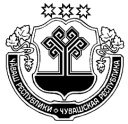 ЧĂВАШ РЕСПУБЛИКИН КУЛЬТУРА, НАЦИОНАЛЬНОÇСЕН ĚÇĚСЕН ТАТА АРХИВ ĚÇĚН МИНИСТЕРСТВИЧĂВАШ РЕСПУБЛИКИН КУЛЬТУРА, НАЦИОНАЛЬНОÇСЕН ĚÇĚСЕН ТАТА АРХИВ ĚÇĚН МИНИСТЕРСТВИМИНИСТЕРСТВО КУЛЬТУРЫ,ПО ДЕЛАМ НАЦИОНАЛЬНОСТЕЙ И АРХИВНОГО ДЕЛА ЧУВАШСКОЙ РЕСПУБЛИКИМИНИСТЕРСТВО КУЛЬТУРЫ,ПО ДЕЛАМ НАЦИОНАЛЬНОСТЕЙ И АРХИВНОГО ДЕЛА ЧУВАШСКОЙ РЕСПУБЛИКИПРИКАЗ                                         ________№Шупашкар хули ПРИКАЗ                                         ________№Шупашкар хули ПРИКАЗ                                         №   __________        г. ЧебоксарыПРИКАЗ                                         №   __________        г. ЧебоксарыО показателях эффективности деятельности государственных учреждений Чувашской Республики, находящихся в ведении Министерства культуры, по делам национальностей и архивного дела Чувашской Республики, и их руководителей, а также художественных руководителей, трудовые договоры которых заключены с Министерством культуры, по делам национальностей и архивного дела Чувашской Республики, на 2021 год№ п/пНаименование показателя эффективности деятельности Значение показателя на 2021 годв том числе:в том числе:в том числе:в том числе:в том числе:№ п/пНаименование показателя эффективности деятельности Значение показателя на 2021 годI 
кварталI 
кварталII
 кварталIII
кварталIV
кварталI. Основная деятельность учрежденияI. Основная деятельность учрежденияI. Основная деятельность учрежденияI. Основная деятельность учрежденияI. Основная деятельность учрежденияI. Основная деятельность учрежденияI. Основная деятельность учрежденияI. Основная деятельность учреждения1.Выполнение показателей государственного задания на оказание государственных услуг (выполнение работ)------Показ (организация показа) спектаклей (театральных постановок), с учетом всех форм, стационарПоказ (организация показа) спектаклей (театральных постановок), с учетом всех форм, стационарПоказ (организация показа) спектаклей (театральных постановок), с учетом всех форм, стационарПоказ (организация показа) спектаклей (театральных постановок), с учетом всех форм, стационарПоказ (организация показа) спектаклей (театральных постановок), с учетом всех форм, стационарПоказ (организация показа) спектаклей (театральных постановок), с учетом всех форм, стационарПоказ (организация показа) спектаклей (театральных постановок), с учетом всех форм, стационарПоказ (организация показа) спектаклей (театральных постановок), с учетом всех форм, стационар1.1.Заполняемость зала, процентов5050505050501.2.Число зрителей, человек543301545015450154504100193301.3.Количество публичных выступлений, единиц1584545451256Показ (организация показа) спектаклей (театральных постановок), с учетом всех форм, на выездеПоказ (организация показа) спектаклей (театральных постановок), с учетом всех форм, на выездеПоказ (организация показа) спектаклей (театральных постановок), с учетом всех форм, на выездеПоказ (организация показа) спектаклей (театральных постановок), с учетом всех форм, на выездеПоказ (организация показа) спектаклей (театральных постановок), с учетом всех форм, на выездеПоказ (организация показа) спектаклей (театральных постановок), с учетом всех форм, на выездеПоказ (организация показа) спектаклей (театральных постановок), с учетом всех форм, на выездеПоказ (организация показа) спектаклей (театральных постановок), с учетом всех форм, на выезде1.4.Средняя стоимость услуги, оказываемой юридическому лицу по договору (400-1000 мест), рублей8000800080008000800080001.5.Число зрителей, человек870010501050300090037501.6.Количество публичных выступлений, единиц507720617Показ (организация показа) спектаклей (театральных постановок), с учетом всех форм, на гастролях (на территории Российской Федерации)Показ (организация показа) спектаклей (театральных постановок), с учетом всех форм, на гастролях (на территории Российской Федерации)Показ (организация показа) спектаклей (театральных постановок), с учетом всех форм, на гастролях (на территории Российской Федерации)Показ (организация показа) спектаклей (театральных постановок), с учетом всех форм, на гастролях (на территории Российской Федерации)Показ (организация показа) спектаклей (театральных постановок), с учетом всех форм, на гастролях (на территории Российской Федерации)Показ (организация показа) спектаклей (театральных постановок), с учетом всех форм, на гастролях (на территории Российской Федерации)Показ (организация показа) спектаклей (театральных постановок), с учетом всех форм, на гастролях (на территории Российской Федерации)Показ (организация показа) спектаклей (театральных постановок), с учетом всех форм, на гастролях (на территории Российской Федерации)1.7.Средняя продолжительность гастрольного тура, суток333---1.8.Число зрителей, человек310031003100---1.9.Количество публичных выступлений, единиц222---Создание спектаклей, музыкальная комедия, большая форма (многонаселенная пьеса, из двух и более актов)Создание спектаклей, музыкальная комедия, большая форма (многонаселенная пьеса, из двух и более актов)Создание спектаклей, музыкальная комедия, большая форма (многонаселенная пьеса, из двух и более актов)Создание спектаклей, музыкальная комедия, большая форма (многонаселенная пьеса, из двух и более актов)Создание спектаклей, музыкальная комедия, большая форма (многонаселенная пьеса, из двух и более актов)Создание спектаклей, музыкальная комедия, большая форма (многонаселенная пьеса, из двух и более актов)Создание спектаклей, музыкальная комедия, большая форма (многонаселенная пьеса, из двух и более актов)Создание спектаклей, музыкальная комедия, большая форма (многонаселенная пьеса, из двух и более актов)1.10.Количество новых (капитально возобновленных) постановок, единиц11-1--1.11.Уровень удовлетворенности населения качеством выполнения работы, процентов9090-90--1.12Количество новых (капитально возобновленных) постановок, единиц11---11.13Уровень удовлетворенности населения качеством выполнения работы, процентов9090---902.Выполнение плановых показателей государственных услуг (работ), оказываемых (выполняемых) на частично платной основе------2.1.Количество зрителей, человек112701127036001670200040003.Участие творческих коллективов, исполнителей, специалистов учреждения в региональных, всероссийских, международных акциях: смотры, конкурсы, фестивали, единиц4411114.Количество мероприятий, единиц210210546518735.Обеспечение учреждением открытости и доступности информации о деятельности учреждения, в том числе с использованием информационно-телекоммуникационной сети «Интернет»своевременное обновление сайта учреждения, размещение актуальной информациисвоевременное обновление сайта учреждения, размещение актуальной информациисвоевременное обновление сайта учреждения, размещение актуальной информациисвоевременное обновление сайта учреждения, размещение актуальной информациисвоевременное обновление сайта учреждения, размещение актуальной информациисвоевременное обновление сайта учреждения, размещение актуальной информации6.Выполнение квоты по приему на работу инвалидов (в соответствии с законодательством Российской Федерации и Чувашской Республики), единицх11111II. Финансово-экономическая деятельность и исполнительская дисциплинаII. Финансово-экономическая деятельность и исполнительская дисциплинаII. Финансово-экономическая деятельность и исполнительская дисциплинаII. Финансово-экономическая деятельность и исполнительская дисциплинаII. Финансово-экономическая деятельность и исполнительская дисциплинаII. Финансово-экономическая деятельность и исполнительская дисциплинаII. Финансово-экономическая деятельность и исполнительская дисциплинаII. Финансово-экономическая деятельность и исполнительская дисциплина1.Получение доходов  от оказания платных услуг по сравнению с аналогичным периодом прошлого года, тыс. рублей9087,14893,74893,70,0101,04092,42.Обеспечение сохранности, эффективности использования имущества учреждения по целевому назначению в соответствии с видами деятельности, установленными уставом учреждения, в том числе выполнение распорядительных актов и поручений Министерства юстиции и имущественных отношений Чувашской Республики по вопросам учета, распоряжения, использования и списания государственного имущества Чувашской Республики, закрепленного на праве оперативного управления или переданного учреждению в пользование, включая земельные участки, устранение замечаний, выявленных в результате проведения совместных проверок в части сохранности и эффективности использования государственного имущества Чувашской Республикив установленные срокив установленные срокив установленные срокив установленные срокив установленные срокив установленные сроки3.Количество разработанных проектов для участия в реализации государственных программ Российской Федерации, федеральных целевых программ, грантовых конкурсах, единицне менее 2----не менее 24.Количество поддержанных проектов в реализации государственных программ Российской Федерации, федеральных целевых программ, грантовых конкурсах, единицне менее 1----не менее 15.Обеспечение соответствия уровня средней заработной платы работников учреждения плановым целевым значениям, определенным нормативными документами, процентов127,6127,6127,6127,6127,6127,6Утвержденыприказом Министерства культуры,по делам национальностей и архивного дела Чувашской Республики от 14 января 2021 г. № 01-05/13(Приложение № 2)№ п/пНаименование показателя эффективности деятельности Значение показателя на 2021 годЗначение показателя на 2021 годв том числе:в том числе:в том числе:в том числе:в том числе:в том числе:в том числе:в том числе:№ п/пНаименование показателя эффективности деятельности Значение показателя на 2021 годЗначение показателя на 2021 годI 
кварталI 
кварталII
 кварталII
 кварталIII
кварталIII
кварталIV
кварталIV
кварталI. Основная деятельность учрежденияI. Основная деятельность учрежденияI. Основная деятельность учрежденияI. Основная деятельность учрежденияI. Основная деятельность учрежденияI. Основная деятельность учрежденияI. Основная деятельность учрежденияI. Основная деятельность учрежденияI. Основная деятельность учрежденияI. Основная деятельность учрежденияI. Основная деятельность учрежденияI. Основная деятельность учреждения1.Выполнение показателей государственного задания на оказание государственных услуг (выполнение работ)----------Показ (организация показа) спектаклей (театральных постановок), с учетом всех форм, на выездеПоказ (организация показа) спектаклей (театральных постановок), с учетом всех форм, на выездеПоказ (организация показа) спектаклей (театральных постановок), с учетом всех форм, на выездеПоказ (организация показа) спектаклей (театральных постановок), с учетом всех форм, на выездеПоказ (организация показа) спектаклей (театральных постановок), с учетом всех форм, на выездеПоказ (организация показа) спектаклей (театральных постановок), с учетом всех форм, на выездеПоказ (организация показа) спектаклей (театральных постановок), с учетом всех форм, на выездеПоказ (организация показа) спектаклей (театральных постановок), с учетом всех форм, на выездеПоказ (организация показа) спектаклей (театральных постановок), с учетом всех форм, на выездеПоказ (организация показа) спектаклей (театральных постановок), с учетом всех форм, на выездеПоказ (организация показа) спектаклей (театральных постановок), с учетом всех форм, на выездеПоказ (организация показа) спектаклей (театральных постановок), с учетом всех форм, на выезде1.1.Средняя стоимость услуги, оказываемой юридическому лицу по договору (400-1000 мест), рублей155001550015500155001550015500155001550015500155001.2.Число зрителей, человек1480014800280028003900390039002800280053001.3.Количество публичных выступлений, единиц73731515202020151523Показ (организация показа) спектаклей (театральных постановок), с учетом всех форм, стационарПоказ (организация показа) спектаклей (театральных постановок), с учетом всех форм, стационарПоказ (организация показа) спектаклей (театральных постановок), с учетом всех форм, стационарПоказ (организация показа) спектаклей (театральных постановок), с учетом всех форм, стационарПоказ (организация показа) спектаклей (театральных постановок), с учетом всех форм, стационарПоказ (организация показа) спектаклей (театральных постановок), с учетом всех форм, стационарПоказ (организация показа) спектаклей (театральных постановок), с учетом всех форм, стационарПоказ (организация показа) спектаклей (театральных постановок), с учетом всех форм, стационарПоказ (организация показа) спектаклей (театральных постановок), с учетом всех форм, стационарПоказ (организация показа) спектаклей (театральных постановок), с учетом всех форм, стационарПоказ (организация показа) спектаклей (театральных постановок), с учетом всех форм, стационарПоказ (организация показа) спектаклей (театральных постановок), с учетом всех форм, стационар1.4.Заполняемость зала, процентов505050505050505050501.5.Число зрителей, человек3970039700150001500058505850585020002000168501.6.Количество публичных выступлений, единиц17717769692828289971Показ (организация показа) спектаклей (театральных постановок), с учетом всех форм, на гастролях (на территории Российской Федерации)Показ (организация показа) спектаклей (театральных постановок), с учетом всех форм, на гастролях (на территории Российской Федерации)Показ (организация показа) спектаклей (театральных постановок), с учетом всех форм, на гастролях (на территории Российской Федерации)Показ (организация показа) спектаклей (театральных постановок), с учетом всех форм, на гастролях (на территории Российской Федерации)Показ (организация показа) спектаклей (театральных постановок), с учетом всех форм, на гастролях (на территории Российской Федерации)Показ (организация показа) спектаклей (театральных постановок), с учетом всех форм, на гастролях (на территории Российской Федерации)Показ (организация показа) спектаклей (театральных постановок), с учетом всех форм, на гастролях (на территории Российской Федерации)Показ (организация показа) спектаклей (театральных постановок), с учетом всех форм, на гастролях (на территории Российской Федерации)Показ (организация показа) спектаклей (театральных постановок), с учетом всех форм, на гастролях (на территории Российской Федерации)Показ (организация показа) спектаклей (театральных постановок), с учетом всех форм, на гастролях (на территории Российской Федерации)Показ (организация показа) спектаклей (театральных постановок), с учетом всех форм, на гастролях (на территории Российской Федерации)Показ (организация показа) спектаклей (театральных постановок), с учетом всех форм, на гастролях (на территории Российской Федерации)1.7.Средняя продолжительность гастрольного тура, суток33--333--31.8.Число зрителей, человек66006600--460046004600--20001.9.Количество публичных выступлений, единиц3030--222222--8Создание спектаклей, драма, большая форма (многонаселенная пьеса, из двух и более актов)Создание спектаклей, драма, большая форма (многонаселенная пьеса, из двух и более актов)Создание спектаклей, драма, большая форма (многонаселенная пьеса, из двух и более актов)Создание спектаклей, драма, большая форма (многонаселенная пьеса, из двух и более актов)Создание спектаклей, драма, большая форма (многонаселенная пьеса, из двух и более актов)Создание спектаклей, драма, большая форма (многонаселенная пьеса, из двух и более актов)Создание спектаклей, драма, большая форма (многонаселенная пьеса, из двух и более актов)Создание спектаклей, драма, большая форма (многонаселенная пьеса, из двух и более актов)Создание спектаклей, драма, большая форма (многонаселенная пьеса, из двух и более актов)Создание спектаклей, драма, большая форма (многонаселенная пьеса, из двух и более актов)Создание спектаклей, драма, большая форма (многонаселенная пьеса, из двух и более актов)Создание спектаклей, драма, большая форма (многонаселенная пьеса, из двух и более актов)1.10.Уровень удовлетворенности населения качеством выполнения работы, процентов909090909090909090901.11.Количество новых (капитально возобновленных) постановок, единиц55111111122.Выполнение плановых показателей государственных услуг (работ), оказываемых (выполняемых) на частично платной основе----------2.1.Количество зрителей, человек1530015300350035004350435019001900555055503.Участие творческих коллективов, исполнителей, специалистов учреждения в региональных, всероссийских, международных акциях: смотры, конкурсы, фестивали, единиц44111111114.Количество мероприятий, единиц2802808484707024241021025.Обеспечение учреждением открытости и доступности информации о деятельности учреждения, в том числе с использованием информационно-телекоммуникационной сети «Интернет»своевременное обновление сайта учреждения, размещение актуальной информациисвоевременное обновление сайта учреждения, размещение актуальной информациисвоевременное обновление сайта учреждения, размещение актуальной информациисвоевременное обновление сайта учреждения, размещение актуальной информациисвоевременное обновление сайта учреждения, размещение актуальной информациисвоевременное обновление сайта учреждения, размещение актуальной информациисвоевременное обновление сайта учреждения, размещение актуальной информациисвоевременное обновление сайта учреждения, размещение актуальной информациисвоевременное обновление сайта учреждения, размещение актуальной информациисвоевременное обновление сайта учреждения, размещение актуальной информации6.Выполнение квоты по приему на работу инвалидов (в соответствии с законодательством Российской Федерации и Чувашской Республики), единицх111111111II. Финансово-экономическая деятельность и исполнительская дисциплинаII. Финансово-экономическая деятельность и исполнительская дисциплинаII. Финансово-экономическая деятельность и исполнительская дисциплинаII. Финансово-экономическая деятельность и исполнительская дисциплинаII. Финансово-экономическая деятельность и исполнительская дисциплинаII. Финансово-экономическая деятельность и исполнительская дисциплинаII. Финансово-экономическая деятельность и исполнительская дисциплинаII. Финансово-экономическая деятельность и исполнительская дисциплинаII. Финансово-экономическая деятельность и исполнительская дисциплинаII. Финансово-экономическая деятельность и исполнительская дисциплинаII. Финансово-экономическая деятельность и исполнительская дисциплинаII. Финансово-экономическая деятельность и исполнительская дисциплина1.Получение доходов  от оказания платных услуг по сравнению с аналогичным периодом прошлого года, тыс. рублей3791,52428,42428,434,734,7120,6120,6120,61207,81207,82.Обеспечение сохранности, эффективности использования имущества учреждения по целевому назначению в соответствии с видами деятельности, установленными уставом учреждения, в том числе выполнение распорядительных актов и поручений Министерства юстиции и имущественных отношений Чувашской Республики по вопросам учета, распоряжения, использования и списания государственного имущества Чувашской Республики, закрепленного на праве оперативного управления или переданного учреждению в пользование, включая земельные участки, устранение замечаний, выявленных в результате проведения совместных проверок в части сохранности и эффективности использования государственного имущества Чувашской Республикив установленные срокив установленные срокив установленные срокив установленные срокив установленные срокив установленные срокив установленные срокив установленные срокив установленные срокив установленные сроки3.Количество разработанных проектов для участия в реализации государственных программ Российской Федерации, федеральных целевых программ, грантовых конкурсах, единицне менее 2не менее 2------Не менее 2Не менее 24.Количество поддержанных проектов в реализации государственных программ Российской Федерации, федеральных целевых программ, грантовых конкурсах, единицне менее 1не менее 1------Не менее 1Не менее 15.Обеспечение соответствия уровня средней заработной платы работников учреждения плановым целевым значениям, определенным нормативными документами, процентов127,1127,1127,1127,1127,1127,1127,1127,1127,1127,1Утвержденыприказом Министерства культуры,по делам национальностей и архивного дела Чувашской Республики от 14 января 2021 г. № 01-05/13(Приложение № 3)№ п/пНаименование показателя эффективности деятельности Значение показателя на 2021 годв том числе:в том числе:в том числе:в том числе:№ п/пНаименование показателя эффективности деятельности Значение показателя на 2021 годI 
кварталII
 кварталIII
кварталIV
кварталI. Основная деятельность учрежденияI. Основная деятельность учрежденияI. Основная деятельность учрежденияI. Основная деятельность учрежденияI. Основная деятельность учрежденияI. Основная деятельность учрежденияI. Основная деятельность учреждения1.Выполнение показателей государственного задания на оказание государственных услуг  (выполнение работ)-----Показ (организация показа) спектаклей (театральных постановок), с учетом всех форм, стационарПоказ (организация показа) спектаклей (театральных постановок), с учетом всех форм, стационарПоказ (организация показа) спектаклей (театральных постановок), с учетом всех форм, стационарПоказ (организация показа) спектаклей (театральных постановок), с учетом всех форм, стационарПоказ (организация показа) спектаклей (театральных постановок), с учетом всех форм, стационарПоказ (организация показа) спектаклей (театральных постановок), с учетом всех форм, стационарПоказ (организация показа) спектаклей (театральных постановок), с учетом всех форм, стационар1.1.Заполняемость зала, процентов50505050501.2.Число зрителей, человек345181310880802694106361.3.Количество публичных выступлений, единиц21870592366Показ (организация показа) спектаклей (театральных постановок), с учетом всех форм, на выездеПоказ (организация показа) спектаклей (театральных постановок), с учетом всех форм, на выездеПоказ (организация показа) спектаклей (театральных постановок), с учетом всех форм, на выездеПоказ (организация показа) спектаклей (театральных постановок), с учетом всех форм, на выездеПоказ (организация показа) спектаклей (театральных постановок), с учетом всех форм, на выездеПоказ (организация показа) спектаклей (театральных постановок), с учетом всех форм, на выездеПоказ (организация показа) спектаклей (театральных постановок), с учетом всех форм, на выезде1.4.Средняя стоимость услуги, оказываемой юридическому лицу по договору (400-1000 мест), рублей450045004500450045001.5.Число зрителей, человек831722971930162524651.6.Количество публичных выступлений, единиц371071010Показ (организация показа) спектаклей (театральных постановок), с учетом всех форм, на гастролях (на территории Российской Федерации)Показ (организация показа) спектаклей (театральных постановок), с учетом всех форм, на гастролях (на территории Российской Федерации)Показ (организация показа) спектаклей (театральных постановок), с учетом всех форм, на гастролях (на территории Российской Федерации)Показ (организация показа) спектаклей (театральных постановок), с учетом всех форм, на гастролях (на территории Российской Федерации)Показ (организация показа) спектаклей (театральных постановок), с учетом всех форм, на гастролях (на территории Российской Федерации)Показ (организация показа) спектаклей (театральных постановок), с учетом всех форм, на гастролях (на территории Российской Федерации)Показ (организация показа) спектаклей (театральных постановок), с учетом всех форм, на гастролях (на территории Российской Федерации)1.7.Средняя продолжительность гастрольного тура, суток333-31.8.Число зрителей, человек35556331236-16861.9.Количество публичных выступлений, единиц25312-10Создание спектаклей, драма, большая форма (многонаселенная пьеса, из двух и более актов)Создание спектаклей, драма, большая форма (многонаселенная пьеса, из двух и более актов)Создание спектаклей, драма, большая форма (многонаселенная пьеса, из двух и более актов)Создание спектаклей, драма, большая форма (многонаселенная пьеса, из двух и более актов)Создание спектаклей, драма, большая форма (многонаселенная пьеса, из двух и более актов)Создание спектаклей, драма, большая форма (многонаселенная пьеса, из двух и более актов)Создание спектаклей, драма, большая форма (многонаселенная пьеса, из двух и более актов)1.10.Уровень удовлетворенности населения качеством выполнения работы, процентов909090-901.11.Количество новых (капитально возобновленных) постановок, единиц511122.Выполнение плановых показателей государственных услуг (работ), оказываемых (выполняемых) на частично платной основе-----2.1.Количество зрителей, человек1441049823494134145933.Участие творческих коллективов, исполнителей, специалистов учреждения в региональных, всероссийских, международных акциях: смотры, конкурсы, фестивали, единиц411114.Количество мероприятий, единиц280837833865.Обеспечение учреждением открытости и доступности информации о деятельности учреждения, в том числе с использованием информационно-телекоммуникационной сети «Интернет»своевременное обновление сайта учреждения, размещение актуальной информациисвоевременное обновление сайта учреждения, размещение актуальной информациисвоевременное обновление сайта учреждения, размещение актуальной информациисвоевременное обновление сайта учреждения, размещение актуальной информациисвоевременное обновление сайта учреждения, размещение актуальной информацииII. Финансово-экономическая деятельность и исполнительская дисциплинаII. Финансово-экономическая деятельность и исполнительская дисциплинаII. Финансово-экономическая деятельность и исполнительская дисциплинаII. Финансово-экономическая деятельность и исполнительская дисциплинаII. Финансово-экономическая деятельность и исполнительская дисциплинаII. Финансово-экономическая деятельность и исполнительская дисциплинаII. Финансово-экономическая деятельность и исполнительская дисциплина1.Получение доходов  от оказания платных услуг по сравнению с аналогичным периодом прошлого года, тыс. рублей4976,92521,9-264,72190,32.Обеспечение сохранности, эффективности использования имущества учреждения по целевому назначению в соответствии с видами деятельности, установленными уставом учреждения, в том числе выполнение распорядительных актов и поручений Министерства юстиции и имущественных отношений Чувашской Республики по вопросам учета, распоряжения, использования и списания государственного имущества Чувашской Республики, закрепленного на праве оперативного управления или переданного учреждению в пользование, включая земельные участки, устранение замечаний, выявленных в результате проведения совместных проверок в части сохранности и эффективности использования государственного имущества Чувашской Республикив установленные срокив установленные срокив установленные срокив установленные срокив установленные сроки3.Количество разработанных проектов для участия в реализации государственных программ Российской Федерации, федеральных целевых программ, грантовых конкурсах, единицне менее 2---не менее 24.Количество поддержанных проектов в реализации государственных программ Российской Федерации, федеральных целевых программ, грантовых конкурсах, единицне менее 1---не менее 15.Обеспечение соответствия уровня средней заработной платы работников учреждения плановым целевым значениям, определенным нормативными документами, процентов126,9126,9126,9126,9126,9Утвержденыприказом Министерства культуры,по делам национальностей и архивного дела Чувашской Республики от 14 января 2021 г. № 01-05/13(Приложение № 4)№ п/пНаименование показателя эффективности деятельности Значение показателя на 2021 годв том числе:в том числе:в том числе:в том числе:в том числе:в том числе:№ п/пНаименование показателя эффективности деятельности Значение показателя на 2021 годI 
кварталII
кварталII
кварталIII
кварталIII
кварталIV
кварталI. Основная деятельность учрежденияI. Основная деятельность учрежденияI. Основная деятельность учрежденияI. Основная деятельность учрежденияI. Основная деятельность учрежденияI. Основная деятельность учрежденияI. Основная деятельность учрежденияI. Основная деятельность учрежденияI. Основная деятельность учреждения1.Выполнение показателей государственного задания на оказание государственных услуг (выполнение работ)-------Показ (организация показа) спектаклей (театральных постановок), с учетом всех форм, стационарПоказ (организация показа) спектаклей (театральных постановок), с учетом всех форм, стационарПоказ (организация показа) спектаклей (театральных постановок), с учетом всех форм, стационарПоказ (организация показа) спектаклей (театральных постановок), с учетом всех форм, стационарПоказ (организация показа) спектаклей (театральных постановок), с учетом всех форм, стационарПоказ (организация показа) спектаклей (театральных постановок), с учетом всех форм, стационарПоказ (организация показа) спектаклей (театральных постановок), с учетом всех форм, стационарПоказ (организация показа) спектаклей (театральных постановок), с учетом всех форм, стационарПоказ (организация показа) спектаклей (театральных постановок), с учетом всех форм, стационар1.1.Заполняемость зала, процентов505050505050501.2.Число зрителей, человек3012061006152615261523000148681.3.Количество публичных выступлений, единиц170404040401575Показ (организация показа) спектаклей (театральных постановок), с учетом всех форм, на выездеПоказ (организация показа) спектаклей (театральных постановок), с учетом всех форм, на выездеПоказ (организация показа) спектаклей (театральных постановок), с учетом всех форм, на выездеПоказ (организация показа) спектаклей (театральных постановок), с учетом всех форм, на выездеПоказ (организация показа) спектаклей (театральных постановок), с учетом всех форм, на выездеПоказ (организация показа) спектаклей (театральных постановок), с учетом всех форм, на выездеПоказ (организация показа) спектаклей (театральных постановок), с учетом всех форм, на выездеПоказ (организация показа) спектаклей (театральных постановок), с учетом всех форм, на выездеПоказ (организация показа) спектаклей (театральных постановок), с учетом всех форм, на выезде1.4.Средняя стоимость услуги, оказываемой юридическому лицу по договору (400-1000 мест), рублей150001500015000150001500015000150001.5.Число зрителей, человек171005500504850485048250040521.6.Количество публичных выступлений, единиц102202525251542Показ (организация показа) спектаклей (театральных постановок), с учетом всех форм, на гастролях (на территории Российской Федерации)Показ (организация показа) спектаклей (театральных постановок), с учетом всех форм, на гастролях (на территории Российской Федерации)Показ (организация показа) спектаклей (театральных постановок), с учетом всех форм, на гастролях (на территории Российской Федерации)Показ (организация показа) спектаклей (театральных постановок), с учетом всех форм, на гастролях (на территории Российской Федерации)Показ (организация показа) спектаклей (театральных постановок), с учетом всех форм, на гастролях (на территории Российской Федерации)Показ (организация показа) спектаклей (театральных постановок), с учетом всех форм, на гастролях (на территории Российской Федерации)Показ (организация показа) спектаклей (театральных постановок), с учетом всех форм, на гастролях (на территории Российской Федерации)Показ (организация показа) спектаклей (театральных постановок), с учетом всех форм, на гастролях (на территории Российской Федерации)Показ (организация показа) спектаклей (театральных постановок), с учетом всех форм, на гастролях (на территории Российской Федерации)1.7.Средняя продолжительность гастрольного тура, суток3-333--1.8.Число зрителей, человек3000-300030003000--1.9.Количество публичных выступлений, единиц8-888--Создание спектаклей, драма, большая форма (многонаселенная пьеса, из двух и более актов)Создание спектаклей, драма, большая форма (многонаселенная пьеса, из двух и более актов)Создание спектаклей, драма, большая форма (многонаселенная пьеса, из двух и более актов)Создание спектаклей, драма, большая форма (многонаселенная пьеса, из двух и более актов)Создание спектаклей, драма, большая форма (многонаселенная пьеса, из двух и более актов)Создание спектаклей, драма, большая форма (многонаселенная пьеса, из двух и более актов)Создание спектаклей, драма, большая форма (многонаселенная пьеса, из двух и более актов)Создание спектаклей, драма, большая форма (многонаселенная пьеса, из двух и более актов)Создание спектаклей, драма, большая форма (многонаселенная пьеса, из двух и более актов)1.10Уровень удовлетворенности населения качеством выполнения работы, процентов909090909090901.11Количество новых (капитально возобновленных) постановок, единиц51222112.Выполнение плановых показателей государственных услуг (работ), оказываемых (выполняемых) на частично платной основе-------2.1.Количество зрителей, человек1748080002800280050050061803.Участие творческих коллективов, исполнителей, специалистов учреждения в региональных, всероссийских, международных акциях: смотры, конкурсы, фестивали, единиц41111114.Количество мероприятий, единиц28060737330301175.Обеспечение учреждением открытости и доступности информации о деятельности учреждения, в том числе с использованием информационно-телекоммуникационной сети «Интернет»своевременное обновление сайта учреждения, размещение актуальной информациисвоевременное обновление сайта учреждения, размещение актуальной информациисвоевременное обновление сайта учреждения, размещение актуальной информациисвоевременное обновление сайта учреждения, размещение актуальной информациисвоевременное обновление сайта учреждения, размещение актуальной информациисвоевременное обновление сайта учреждения, размещение актуальной информациисвоевременное обновление сайта учреждения, размещение актуальной информацииII. Финансово-экономическая деятельность и исполнительская дисциплинаII. Финансово-экономическая деятельность и исполнительская дисциплинаII. Финансово-экономическая деятельность и исполнительская дисциплинаII. Финансово-экономическая деятельность и исполнительская дисциплинаII. Финансово-экономическая деятельность и исполнительская дисциплинаII. Финансово-экономическая деятельность и исполнительская дисциплинаII. Финансово-экономическая деятельность и исполнительская дисциплинаII. Финансово-экономическая деятельность и исполнительская дисциплинаII. Финансово-экономическая деятельность и исполнительская дисциплина1.Получение доходов  от оказания платных услуг по сравнению с аналогичным периодом прошлого года, тыс. рублей4473,82297,52297,529,096,496,42050,92.Обеспечение сохранности, эффективности использования имущества учреждения по целевому назначению в соответствии с видами деятельности, установленными уставом учреждения, в том числе выполнение распорядительных актов и поручений Министерства юстиции и имущественных отношений Чувашской Республики по вопросам учета, распоряжения, использования и списания государственного имущества Чувашской Республики, закрепленного на праве оперативного управления или переданного учреждению в пользование, включая земельные участки, устранение замечаний, выявленных в результате проведения совместных проверок в части сохранности и эффективности использования государственного имущества Чувашской Республикив установленные срокив установленные срокив установленные срокив установленные срокив установленные срокив установленные срокив установленные сроки3.Количество разработанных проектов для участия в реализации государственных программ Российской Федерации, федеральных целевых программ, грантовых конкурсах, единицне менее 2-----не менее 24.Количество поддержанных проектов в реализации государственных программ Российской Федерации, федеральных целевых программ, грантовых конкурсах, единицне менее 1-----не менее 15.Обеспечение соответствия уровня средней заработной платы работников учреждения плановым целевым значениям, определенным нормативными документами, процентов126,5126,5126,5126,5126,5126,5126,5Утвержденыприказом Министерства культуры,по делам национальностей и архивного дела Чувашской Республики от 14 января 2021 г. № 01-05/13(Приложение № 5)№ п/пНаименование показателя эффективности деятельности Значение показателя на 2021 годв том числе:в том числе:в том числе:в том числе:№ п/пНаименование показателя эффективности деятельности Значение показателя на 2021 годI 
кварталII
 кварталIII
кварталIV
кварталI. Основная деятельность учрежденияI. Основная деятельность учрежденияI. Основная деятельность учрежденияI. Основная деятельность учрежденияI. Основная деятельность учрежденияI. Основная деятельность учрежденияI. Основная деятельность учреждения1.Выполнение показателей государственного задания на оказание государственных услуг (выполнение работ)-----Показ (организация показа) спектаклей (театральных постановок), с учетом всех форм, стационарПоказ (организация показа) спектаклей (театральных постановок), с учетом всех форм, стационарПоказ (организация показа) спектаклей (театральных постановок), с учетом всех форм, стационарПоказ (организация показа) спектаклей (театральных постановок), с учетом всех форм, стационарПоказ (организация показа) спектаклей (театральных постановок), с учетом всех форм, стационарПоказ (организация показа) спектаклей (театральных постановок), с учетом всех форм, стационарПоказ (организация показа) спектаклей (театральных постановок), с учетом всех форм, стационар1.1.Заполняемость зала, процентов70707070701.2.Число зрителей, человек315501113052702300128501.3.Количество публичных выступлений, единиц300975329121Показ (организация показа) спектаклей (театральных постановок),с учетом всех форм, на выездеПоказ (организация показа) спектаклей (театральных постановок),с учетом всех форм, на выездеПоказ (организация показа) спектаклей (театральных постановок),с учетом всех форм, на выездеПоказ (организация показа) спектаклей (театральных постановок),с учетом всех форм, на выездеПоказ (организация показа) спектаклей (театральных постановок),с учетом всех форм, на выездеПоказ (организация показа) спектаклей (театральных постановок),с учетом всех форм, на выездеПоказ (организация показа) спектаклей (театральных постановок),с учетом всех форм, на выезде1.4.Средняя стоимость услуги, оказываемой юридическому лицу по договору (400-1000 мест), рублей620062006200620062001.5.Число зрителей, человек1130020703680195036001.6.Количество публичных выступлений, единиц14535353045Показ (организация показа) спектаклей (театральных постановок), с учетом всех форм, на гастролях (на территории Российской Федерации)Показ (организация показа) спектаклей (театральных постановок), с учетом всех форм, на гастролях (на территории Российской Федерации)Показ (организация показа) спектаклей (театральных постановок), с учетом всех форм, на гастролях (на территории Российской Федерации)Показ (организация показа) спектаклей (театральных постановок), с учетом всех форм, на гастролях (на территории Российской Федерации)Показ (организация показа) спектаклей (театральных постановок), с учетом всех форм, на гастролях (на территории Российской Федерации)Показ (организация показа) спектаклей (театральных постановок), с учетом всех форм, на гастролях (на территории Российской Федерации)Показ (организация показа) спектаклей (театральных постановок), с учетом всех форм, на гастролях (на территории Российской Федерации)1.7.Средняя продолжительность гастрольного тура, суток7--7-1.8.Число зрителей, человек7900--7900-1.9.Количество публичных выступлений, единиц15--15-Создание спектаклей, кукольный спектакль, малая форма (камерный спектакль)Создание спектаклей, кукольный спектакль, малая форма (камерный спектакль)Создание спектаклей, кукольный спектакль, малая форма (камерный спектакль)Создание спектаклей, кукольный спектакль, малая форма (камерный спектакль)Создание спектаклей, кукольный спектакль, малая форма (камерный спектакль)Создание спектаклей, кукольный спектакль, малая форма (камерный спектакль)Создание спектаклей, кукольный спектакль, малая форма (камерный спектакль)1.10.Уровень удовлетворенности населения качеством выполнения работы, процентов90909090901.11.Количество новых (капитально возобновленных) постановок, единиц411112.Выполнение плановых показателей государственных услуг (работ), оказываемых (выполняемых) на частично платной основе-----2.1.Количество зрителей, человек27350321559554125140553.Участие творческих коллективов, исполнителей, специалистов учреждения в региональных, всероссийских, международных акциях: смотры, конкурсы, фестивали, единиц411114.Количество мероприятий, единиц46014788591665.Обеспечение учреждением открытости и доступности информации о деятельности учреждения, в том числе с использованием информационно-телекоммуникационной сети «Интернет»своевременное обновление сайта учреждения, размещение актуальной информациисвоевременное обновление сайта учреждения, размещение актуальной информациисвоевременное обновление сайта учреждения, размещение актуальной информациисвоевременное обновление сайта учреждения, размещение актуальной информациисвоевременное обновление сайта учреждения, размещение актуальной информацииII. Финансово-экономическая деятельность и исполнительская дисциплинаII. Финансово-экономическая деятельность и исполнительская дисциплинаII. Финансово-экономическая деятельность и исполнительская дисциплинаII. Финансово-экономическая деятельность и исполнительская дисциплинаII. Финансово-экономическая деятельность и исполнительская дисциплинаII. Финансово-экономическая деятельность и исполнительская дисциплинаII. Финансово-экономическая деятельность и исполнительская дисциплина1.Получение доходов  от оказания платных услуг по сравнению с аналогичным периодом прошлого года, тыс. рублей3517,12243,0523,386,86642.Обеспечение сохранности, эффективности использования имущества учреждения по целевому назначению в соответствии с видами деятельности, установленными уставом учреждения, в том числе выполнение распорядительных актов и поручений Министерства юстиции и имущественных отношений Чувашской Республики по вопросам учета, распоряжения, использования и списания государственного имущества Чувашской Республики, закрепленного на праве оперативного управления или переданного учреждению в пользование, включая земельные участки, устранение замечаний, выявленных в результате проведения совместных проверок в части сохранности и эффективности использования государственного имущества Чувашской Республикив установленные срокив установленные срокив установленные срокив установленные срокив установленные сроки3.Количество разработанных проектов для участия в реализации государственных программ Российской Федерации, федеральных целевых программ, грантовых конкурсах, единицне менее 2---не менее 24.Количество поддержанных проектов в реализации государственных программ Российской Федерации, федеральных целевых программ, грантовых конкурсах, единицне менее 1---не менее 15.Обеспечение соответствия уровня средней заработной платы работников учреждения плановым целевым значениям, определенным нормативными документами, процентов126,1126,1126,1126,1126,1Утвержденыприказом Министерства культуры,по делам национальностей и архивного дела Чувашской Республики от 14 января 2021 г. № 01-05/13(Приложение № 6)№ п/пНаименование показателя эффективности деятельности Значение показателя на 2021 годв том числе:в том числе:в том числе:в том числе:№ п/пНаименование показателя эффективности деятельности Значение показателя на 2021 годI 
кварталII
 кварталIII
кварталIV
кварталI. Основная деятельность учрежденияI. Основная деятельность учрежденияI. Основная деятельность учрежденияI. Основная деятельность учрежденияI. Основная деятельность учрежденияI. Основная деятельность учрежденияI. Основная деятельность учрежденияI. Основная деятельность учреждения1.Выполнение показателей государственного задания на оказание государственных услуг (выполнение работ)-----Показ (организация показа) спектаклей (театральных постановок), с учетом всех форм, стационарПоказ (организация показа) спектаклей (театральных постановок), с учетом всех форм, стационарПоказ (организация показа) спектаклей (театральных постановок), с учетом всех форм, стационарПоказ (организация показа) спектаклей (театральных постановок), с учетом всех форм, стационарПоказ (организация показа) спектаклей (театральных постановок), с учетом всех форм, стационарПоказ (организация показа) спектаклей (театральных постановок), с учетом всех форм, стационарПоказ (организация показа) спектаклей (театральных постановок), с учетом всех форм, стационарПоказ (организация показа) спектаклей (театральных постановок), с учетом всех форм, стационар1.1.Заполняемость зала, процентов1001001001001001.2.Число зрителей, человек1389039303930180042301.3.Количество публичных выступлений, единиц20257572761Показ (организация показа) спектаклей (театральных постановок),с учетом всех форм, на выездеПоказ (организация показа) спектаклей (театральных постановок),с учетом всех форм, на выездеПоказ (организация показа) спектаклей (театральных постановок),с учетом всех форм, на выездеПоказ (организация показа) спектаклей (театральных постановок),с учетом всех форм, на выездеПоказ (организация показа) спектаклей (театральных постановок),с учетом всех форм, на выездеПоказ (организация показа) спектаклей (театральных постановок),с учетом всех форм, на выездеПоказ (организация показа) спектаклей (театральных постановок),с учетом всех форм, на выездеПоказ (организация показа) спектаклей (театральных постановок),с учетом всех форм, на выезде1.4.Средняя стоимость услуги, оказываемой юридическому лицу по договору (400-1000 мест), рублей680068006800680068001.5.Число зрителей, человек18705405901505901.6.Количество публичных выступлений, единиц247737Показ (организация показа) спектаклей (театральных постановок), с учетом всех форм, на гастролях (на территории Российской Федерации)Показ (организация показа) спектаклей (театральных постановок), с учетом всех форм, на гастролях (на территории Российской Федерации)Показ (организация показа) спектаклей (театральных постановок), с учетом всех форм, на гастролях (на территории Российской Федерации)Показ (организация показа) спектаклей (театральных постановок), с учетом всех форм, на гастролях (на территории Российской Федерации)Показ (организация показа) спектаклей (театральных постановок), с учетом всех форм, на гастролях (на территории Российской Федерации)Показ (организация показа) спектаклей (театральных постановок), с учетом всех форм, на гастролях (на территории Российской Федерации)Показ (организация показа) спектаклей (театральных постановок), с учетом всех форм, на гастролях (на территории Российской Федерации)Показ (организация показа) спектаклей (театральных постановок), с учетом всех форм, на гастролях (на территории Российской Федерации)1.7.Средняя продолжительность гастрольного тура, суток1111-1.8.Число зрителей, человек420100210110-1.9.Количество публичных выступлений, единиц4121-Создание спектаклей, драма, большая форма (многонаселенная пьеса, из двух и более актов)Создание спектаклей, драма, большая форма (многонаселенная пьеса, из двух и более актов)Создание спектаклей, драма, большая форма (многонаселенная пьеса, из двух и более актов)Создание спектаклей, драма, большая форма (многонаселенная пьеса, из двух и более актов)Создание спектаклей, драма, большая форма (многонаселенная пьеса, из двух и более актов)Создание спектаклей, драма, большая форма (многонаселенная пьеса, из двух и более актов)Создание спектаклей, драма, большая форма (многонаселенная пьеса, из двух и более актов)Создание спектаклей, драма, большая форма (многонаселенная пьеса, из двух и более актов)1.10.Уровень удовлетворенности населения качеством выполнения работы, процент100---1001.11.Количество новых (капитально возобновленных) постановок, единиц1---1Создание спектаклей, драма, малая форма (камерный спектакль)Создание спектаклей, драма, малая форма (камерный спектакль)Создание спектаклей, драма, малая форма (камерный спектакль)Создание спектаклей, драма, малая форма (камерный спектакль)Создание спектаклей, драма, малая форма (камерный спектакль)Создание спектаклей, драма, малая форма (камерный спектакль)Создание спектаклей, драма, малая форма (камерный спектакль)1.12.Уровень удовлетворенности населения качеством выполнения работы, процент100-100--1.13.Количество новых (капитально возобновленных) постановок, единиц1-1--2.Выполнение плановых показателей государственных услуг (работ), оказываемых (выполняемых) на частично платной основе-----2.1.Количество зрителей, человек53201520158068015403.Участие творческих коллективов, исполнителей, специалистов учреждения в региональных, всероссийских, международных акциях: смотры, конкурсы, фестивали, единиц411114.Количество мероприятий, единиц230656631685.Обеспечение учреждением открытости и доступности информации о деятельности учреждения, в том числе с использованием информационно-телекоммуникационной сети «Интернет»своевременное обновление сайта учреждения, размещение актуальной информациисвоевременное обновление сайта учреждения, размещение актуальной информациисвоевременное обновление сайта учреждения, размещение актуальной информациисвоевременное обновление сайта учреждения, размещение актуальной информациисвоевременное обновление сайта учреждения, размещение актуальной информацииII. Финансово-экономическая деятельность и исполнительская дисциплинаII. Финансово-экономическая деятельность и исполнительская дисциплинаII. Финансово-экономическая деятельность и исполнительская дисциплинаII. Финансово-экономическая деятельность и исполнительская дисциплинаII. Финансово-экономическая деятельность и исполнительская дисциплинаII. Финансово-экономическая деятельность и исполнительская дисциплинаII. Финансово-экономическая деятельность и исполнительская дисциплинаII. Финансово-экономическая деятельность и исполнительская дисциплина1.Получение доходов  от оказания платных услуг по сравнению с аналогичным периодом прошлого года, тыс. рублей1104,7568,40,023,1513,22.Обеспечение сохранности, эффективности использования имущества учреждения по целевому назначению в соответствии с видами деятельности, установленными уставом учреждения, в том числе выполнение распорядительных актов и поручений Министерства юстиции и имущественных отношений Чувашской Республики по вопросам учета, распоряжения, использования и списания государственного имущества Чувашской Республики, закрепленного на праве оперативного управления или переданного учреждению в пользование, включая земельные участки, устранение замечаний, выявленных в результате проведения совместных проверок в части сохранности и эффективности использования государственного имущества Чувашской Республикив установленные срокив установленные срокив установленные срокив установленные срокив установленные сроки3.Количество разработанных проектов для участия в реализации государственных программ Российской Федерации, федеральных целевых программ, грантовых конкурсах, единицне менее 2---не менее 24.Количество поддержанных проектов в реализации государственных программ Российской Федерации, федеральных целевых программ, грантовых конкурсах, единицне менее 1---не менее 15.Обеспечение соответствия уровня средней заработной платы работников учреждения плановым целевым значениям, определенным нормативными документами, процентов123,9123,9123,9123,9123,9Утвержденыприказом Министерства культуры,по делам национальностей и архивного дела Чувашской Республики от 14 января 2021 г. № 01-05/13(Приложение № 7)№ п/пНаименование показателя эффективности деятельности Значение показателя на 2021 годв том числе:в том числе:в том числе:в том числе:№ п/пНаименование показателя эффективности деятельности Значение показателя на 2021 годI 
кварталII
 кварталIII
кварталIV
кварталI. Основная деятельность учрежденияI. Основная деятельность учрежденияI. Основная деятельность учрежденияI. Основная деятельность учрежденияI. Основная деятельность учрежденияI. Основная деятельность учрежденияI. Основная деятельность учреждения1.Выполнение показателей государственного задания на оказание государственных услуг (выполнение работ)-----Показ (организация показа) концертных программ, с учетом всех форм, стационарПоказ (организация показа) концертных программ, с учетом всех форм, стационарПоказ (организация показа) концертных программ, с учетом всех форм, стационарПоказ (организация показа) концертных программ, с учетом всех форм, стационарПоказ (организация показа) концертных программ, с учетом всех форм, стационарПоказ (организация показа) концертных программ, с учетом всех форм, стационарПоказ (организация показа) концертных программ, с учетом всех форм, стационар1.1.Заполняемость зала, процент61616161611.2.Число зрителей, человек15450325053005006400Показ (организация показа) концертных программ, с учетом всех форм, на выездеПоказ (организация показа) концертных программ, с учетом всех форм, на выездеПоказ (организация показа) концертных программ, с учетом всех форм, на выездеПоказ (организация показа) концертных программ, с учетом всех форм, на выездеПоказ (организация показа) концертных программ, с учетом всех форм, на выездеПоказ (организация показа) концертных программ, с учетом всех форм, на выездеПоказ (организация показа) концертных программ, с учетом всех форм, на выезде1.3.Средняя стоимость услуги, оказываемой юридическому лицу по договору (менее 400 мест), рубль15000150001500015000150001.4.Число зрителей, человек5162014200168005700149201.5.Количество публичных выступлений, единиц19856602458Показ (организация показа) концертных программ, с учетом всех форм, на гастроляхПоказ (организация показа) концертных программ, с учетом всех форм, на гастроляхПоказ (организация показа) концертных программ, с учетом всех форм, на гастроляхПоказ (организация показа) концертных программ, с учетом всех форм, на гастроляхПоказ (организация показа) концертных программ, с учетом всех форм, на гастроляхПоказ (организация показа) концертных программ, с учетом всех форм, на гастроляхПоказ (организация показа) концертных программ, с учетом всех форм, на гастролях1.6.Среднее количество участников (творческого и технического персонала) в расчете на один показ спектакля на гастролях, человек101010-101.7.Число зрителей, человек1783060001130-107001.8.Количество публичных выступлений, единиц1763-8Создание концертов и концертных программ, концерт камерного оркестраСоздание концертов и концертных программ, концерт камерного оркестраСоздание концертов и концертных программ, концерт камерного оркестраСоздание концертов и концертных программ, концерт камерного оркестраСоздание концертов и концертных программ, концерт камерного оркестраСоздание концертов и концертных программ, концерт камерного оркестраСоздание концертов и концертных программ, концерт камерного оркестра1.9.Уровень удовлетворенности населения качеством выполнения работы, процент909090-901.10.Количество новых (капитально возобновленных) концертов, единиц311-1Создание концертов и концертных программ, сольный концертСоздание концертов и концертных программ, сольный концертСоздание концертов и концертных программ, сольный концертСоздание концертов и концертных программ, сольный концертСоздание концертов и концертных программ, сольный концертСоздание концертов и концертных программ, сольный концертСоздание концертов и концертных программ, сольный концерт1.11.Уровень удовлетворенности населения качеством выполнения работы, процент90-90--1.12.Количество новых (капитально возобновленных) концертов, единиц1-1--Создание концертов и концертных программ, сборный концертСоздание концертов и концертных программ, сборный концертСоздание концертов и концертных программ, сборный концертСоздание концертов и концертных программ, сборный концертСоздание концертов и концертных программ, сборный концертСоздание концертов и концертных программ, сборный концертСоздание концертов и концертных программ, сборный концерт1.13Уровень удовлетворенности населения качеством выполнения работы, процент909090-901.14.Количество новых (капитально возобновленных) концертов, единиц622-22.Выполнение плановых показателей государственных услуг (работ), оказываемых (выполняемых) на частично платной основе-----2.1.Количество зрителей, человек1210073001500200013003.Участие творческих коллективов, исполнителей, специалистов учреждения в региональных, всероссийских, международных акциях: смотры, конкурсы, фестивали, единиц411114.Количество мероприятий, единиц240657525755.Обеспечение учреждением открытости и доступности информации о деятельности учреждения, в том числе с использованием информационно-телекоммуникационной сети «Интернет»своевременное обновление сайта учреждения, размещение актуальной информациисвоевременное обновление сайта учреждения, размещение актуальной информациисвоевременное обновление сайта учреждения, размещение актуальной информациисвоевременное обновление сайта учреждения, размещение актуальной информациисвоевременное обновление сайта учреждения, размещение актуальной информацииII. Финансово-экономическая деятельность и исполнительская дисциплинаII. Финансово-экономическая деятельность и исполнительская дисциплинаII. Финансово-экономическая деятельность и исполнительская дисциплинаII. Финансово-экономическая деятельность и исполнительская дисциплинаII. Финансово-экономическая деятельность и исполнительская дисциплинаII. Финансово-экономическая деятельность и исполнительская дисциплинаII. Финансово-экономическая деятельность и исполнительская дисциплина1.Получение доходов  от оказания платных услуг по сравнению с аналогичным периодом прошлого года, тыс. рублей2604,01520,44,0110,0969,62.Обеспечение сохранности, эффективности использования имущества учреждения по целевому назначению в соответствии с видами деятельности, установленными уставом учреждения, в том числе выполнение распорядительных актов и поручений Министерства юстиции и имущественных отношений Чувашской Республики по вопросам учета, распоряжения, использования и списания государственного имущества Чувашской Республики, закрепленного на праве оперативного управления или переданного учреждению в пользование, включая земельные участки, устранение замечаний, выявленных в результате проведения совместных проверок в части сохранности и эффективности использования государственного имущества Чувашской Республикив установленные срокив установленные срокив установленные срокив установленные срокив установленные сроки3.Количество разработанных проектов для участия в реализации государственных программ Российской Федерации, федеральных целевых программ, грантовых конкурсах, единицне менее 2---не менее 24.Количество поддержанных проектов в реализации государственных программ Российской Федерации, федеральных целевых программ, грантовых конкурсах, единицне менее 1---не менее 15.Обеспечение соответствия уровня средней заработной платы работников учреждения плановым целевым значениям, определенным нормативными документами процентов126,6126,6126,6126,6126,6Утвержденыприказом Министерства культуры,по делам национальностей и архивного дела Чувашской Республики от 14 января 2021 г. № 01-05/13(Приложение № 8)№ п/пНаименование показателя эффективности деятельности Значение показателя на 2021 годв том числе:в том числе:в том числе:в том числе:№ п/пНаименование показателя эффективности деятельности Значение показателя на 2021 годI 
кварталII
 кварталIII
кварталIV
кварталI. Основная деятельность учрежденияI. Основная деятельность учрежденияI. Основная деятельность учрежденияI. Основная деятельность учрежденияI. Основная деятельность учрежденияI. Основная деятельность учрежденияI. Основная деятельность учреждения1.Выполнение показателей государственного задания на оказание государственных услуг (выполнение работ)-----Показ (организация показа) концертных программ, с учетом всех форм, стационарПоказ (организация показа) концертных программ, с учетом всех форм, стационарПоказ (организация показа) концертных программ, с учетом всех форм, стационарПоказ (организация показа) концертных программ, с учетом всех форм, стационарПоказ (организация показа) концертных программ, с учетом всех форм, стационарПоказ (организация показа) концертных программ, с учетом всех форм, стационарПоказ (организация показа) концертных программ, с учетом всех форм, стационар1.1.Заполняемость зала, процент555555-551.2.Число зрителей, человек700023002200-2500Показ (организация показа) концертных программ, с учетом всех форм, на выездеПоказ (организация показа) концертных программ, с учетом всех форм, на выездеПоказ (организация показа) концертных программ, с учетом всех форм, на выездеПоказ (организация показа) концертных программ, с учетом всех форм, на выездеПоказ (организация показа) концертных программ, с учетом всех форм, на выездеПоказ (организация показа) концертных программ, с учетом всех форм, на выездеПоказ (организация показа) концертных программ, с учетом всех форм, на выезде1.3.Средняя стоимость услуги, оказываемой юридическому лицу по договору (менее 400 мест), рубль14500145001450014500145001.4.Число зрителей, человек2720080007800320082001.5.Количество публичных выступлений, единиц 9928281231Показ (организация показа) концертных программ, с учетом всех форм, на гастроляхПоказ (организация показа) концертных программ, с учетом всех форм, на гастроляхПоказ (организация показа) концертных программ, с учетом всех форм, на гастроляхПоказ (организация показа) концертных программ, с учетом всех форм, на гастроляхПоказ (организация показа) концертных программ, с учетом всех форм, на гастроляхПоказ (организация показа) концертных программ, с учетом всех форм, на гастроляхПоказ (организация показа) концертных программ, с учетом всех форм, на гастролях1.6.Средняя продолжительность гастрольного тура, суток4---41.7.Число зрителей, человек1000---1000Создание концертов и концертных программ, концерт оркестра (большие составы)Создание концертов и концертных программ, концерт оркестра (большие составы)Создание концертов и концертных программ, концерт оркестра (большие составы)Создание концертов и концертных программ, концерт оркестра (большие составы)Создание концертов и концертных программ, концерт оркестра (большие составы)Создание концертов и концертных программ, концерт оркестра (большие составы)Создание концертов и концертных программ, концерт оркестра (большие составы)1.8Уровень удовлетворенности населения качеством выполнения работы, процент90-90--1.9Количество новых (капитально возобновленных) концертов, единиц2-2--Создание концертов и концертных программ, совместный концерт оркестра и хора (опера в концертном исполнении)Создание концертов и концертных программ, совместный концерт оркестра и хора (опера в концертном исполнении)Создание концертов и концертных программ, совместный концерт оркестра и хора (опера в концертном исполнении)Создание концертов и концертных программ, совместный концерт оркестра и хора (опера в концертном исполнении)Создание концертов и концертных программ, совместный концерт оркестра и хора (опера в концертном исполнении)Создание концертов и концертных программ, совместный концерт оркестра и хора (опера в концертном исполнении)Создание концертов и концертных программ, совместный концерт оркестра и хора (опера в концертном исполнении)1.10Уровень удовлетворенности населения качеством выполнения работы, процент90-90--1.11Количество новых (капитально возобновленных) концертов, единиц2-2--2.Выполнение плановых показателей государственных услуг (работ), оказываемых (выполняемых) на частично платной основе-----2.1.Количество зрителей, человек28008009004007003.Участие творческих коллективов, исполнителей, специалистов учреждения в региональных, всероссийских, международных акциях: смотры, конкурсы, фестивали, единиц411114.Количество мероприятий, единиц115353512335.Обеспечение учреждением открытости и доступности информации о деятельности учреждения, в том числе с использованием информационно-телекоммуникационной сети «Интернет»своевременное обновление сайта учреждения, размещение актуальной информациисвоевременное обновление сайта учреждения, размещение актуальной информациисвоевременное обновление сайта учреждения, размещение актуальной информациисвоевременное обновление сайта учреждения, размещение актуальной информациисвоевременное обновление сайта учреждения, размещение актуальной информацииII. Финансово-экономическая деятельность и исполнительская дисциплинаII. Финансово-экономическая деятельность и исполнительская дисциплинаII. Финансово-экономическая деятельность и исполнительская дисциплинаII. Финансово-экономическая деятельность и исполнительская дисциплинаII. Финансово-экономическая деятельность и исполнительская дисциплинаII. Финансово-экономическая деятельность и исполнительская дисциплинаII. Финансово-экономическая деятельность и исполнительская дисциплина1.Получение доходов  от оказания платных услуг по сравнению с аналогичным периодом прошлого года, тыс. рублей1404,9578,30,078,5748,12.Обеспечение сохранности, эффективности использования имущества учреждения по целевому назначению в соответствии с видами деятельности, установленными уставом учреждения, в том числе выполнение распорядительных актов и поручений Министерства юстиции и имущественных отношений Чувашской Республики по вопросам учета, распоряжения, использования и списания государственного имущества Чувашской Республики, закрепленного на праве оперативного управления или переданного учреждению в пользование, включая земельные участки, устранение замечаний, выявленных в результате проведения совместных проверок в части сохранности и эффективности использования государственного имущества Чувашской Республикив установленные срокив установленные срокив установленные срокив установленные срокив установленные сроки3.Количество разработанных проектов для участия в реализации государственных программ Российской Федерации, федеральных целевых программ, грантовых конкурсах, единицне менее 2---не менее 24.Количество поддержанных проектов в реализации государственных программ Российской Федерации, федеральных целевых программ, грантовых конкурсах, единицне менее 1---не менее 15.Обеспечение соответствия уровня средней заработной платы работников учреждения плановым целевым значениям, определенным нормативными документами процентов126,5126,5126,5126,5126,5Утвержденыприказом Министерства культуры,по делам национальностей и архивного дела Чувашской Республики от 14 января 2021 г. № 01-05/13(Приложение № 9)№ п/пНаименование показателя эффективности деятельности Значение показателя на 2021 годв том числе:в том числе:в том числе:в том числе:№ п/пНаименование показателя эффективности деятельности Значение показателя на 2021 годI 
кварталII
 кварталIII
кварталIV
кварталI. Основная деятельность учрежденияI. Основная деятельность учрежденияI. Основная деятельность учрежденияI. Основная деятельность учрежденияI. Основная деятельность учрежденияI. Основная деятельность учрежденияI. Основная деятельность учреждения1.Выполнение показателей государственного задания на оказание государственных услуг (выполнение работ)-----Показ (организация показа) концертных программ, с учетом всех форм, стационарПоказ (организация показа) концертных программ, с учетом всех форм, стационарПоказ (организация показа) концертных программ, с учетом всех форм, стационарПоказ (организация показа) концертных программ, с учетом всех форм, стационарПоказ (организация показа) концертных программ, с учетом всех форм, стационарПоказ (организация показа) концертных программ, с учетом всех форм, стационарПоказ (организация показа) концертных программ, с учетом всех форм, стационар1.1.Заполняемость зала, процент515151-511.2.Число зрителей, человек570016601865-2175Показ (организация показа) концертных программ, с учетом всех форм, на выездеПоказ (организация показа) концертных программ, с учетом всех форм, на выездеПоказ (организация показа) концертных программ, с учетом всех форм, на выездеПоказ (организация показа) концертных программ, с учетом всех форм, на выездеПоказ (организация показа) концертных программ, с учетом всех форм, на выездеПоказ (организация показа) концертных программ, с учетом всех форм, на выездеПоказ (организация показа) концертных программ, с учетом всех форм, на выезде1.3.Средняя стоимость услуги, оказываемой юридическому лицу по договору (менее 400 мест), рублей900090009000900090001.4.Число зрителей, человек1655039105610225647741.5.Количество публичных выступлений, единиц 9025251822Показ (организация показа) концертных программ, с учетом всех форм, гастролиПоказ (организация показа) концертных программ, с учетом всех форм, гастролиПоказ (организация показа) концертных программ, с учетом всех форм, гастролиПоказ (организация показа) концертных программ, с учетом всех форм, гастролиПоказ (организация показа) концертных программ, с учетом всех форм, гастролиПоказ (организация показа) концертных программ, с учетом всех форм, гастролиПоказ (организация показа) концертных программ, с учетом всех форм, гастроли1.6.Среднее количество участников (творческого и технического персонала) в расчете на один показ спектакля на гастролях, человек25252525251.7.Число зрителей, человек1585039053510251559201.8.Количество публичных выступлений, единиц 173536Создание концертов и концертных программ, концерт танцевально-хореографического коллективаСоздание концертов и концертных программ, концерт танцевально-хореографического коллективаСоздание концертов и концертных программ, концерт танцевально-хореографического коллективаСоздание концертов и концертных программ, концерт танцевально-хореографического коллективаСоздание концертов и концертных программ, концерт танцевально-хореографического коллективаСоздание концертов и концертных программ, концерт танцевально-хореографического коллективаСоздание концертов и концертных программ, концерт танцевально-хореографического коллектива1.9.Уровень удовлетворенности населения качеством выполнения работы, процент90-9090901.10.Количество новых (капитально возобновленных) концертов, единиц3-1112.Выполнение плановых показателей государственных услуг (работ), оказываемых (выполняемых) на частично платной основе-----2.1.Количество зрителей, человек990029403840163014903.Участие творческих коллективов, исполнителей, специалистов учреждения в региональных, всероссийских, международных акциях: смотры, конкурсы, фестивали, единиц411114.Количество мероприятий, единиц110303310375.Обеспечение учреждением открытости и доступности информации о деятельности учреждения, в том числе с использованием информационно-телекоммуникационной сети «Интернет»своевременное обновление сайта учреждения, размещение актуальной информациисвоевременное обновление сайта учреждения, размещение актуальной информациисвоевременное обновление сайта учреждения, размещение актуальной информациисвоевременное обновление сайта учреждения, размещение актуальной информациисвоевременное обновление сайта учреждения, размещение актуальной информацииII. Финансово-экономическая деятельность и исполнительская дисциплинаII. Финансово-экономическая деятельность и исполнительская дисциплинаII. Финансово-экономическая деятельность и исполнительская дисциплинаII. Финансово-экономическая деятельность и исполнительская дисциплинаII. Финансово-экономическая деятельность и исполнительская дисциплинаII. Финансово-экономическая деятельность и исполнительская дисциплинаII. Финансово-экономическая деятельность и исполнительская дисциплина1.Получение доходов  от оказания платных услуг по сравнению с аналогичным периодом прошлого года, тыс. рублей861,3395,730,00,0435,62.Обеспечение сохранности, эффективности использования имущества учреждения по целевому назначению в соответствии с видами деятельности, установленными уставом учреждения, в том числе выполнение распорядительных актов и поручений Министерства юстиции и имущественных отношений Чувашской Республики по вопросам учета, распоряжения, использования и списания государственного имущества Чувашской Республики, закрепленного на праве оперативного управления или переданного учреждению в пользование, включая земельные участки, устранение замечаний, выявленных в результате проведения совместных проверок в части сохранности и эффективности использования государственного имущества Чувашской Республикив установленные срокив установленные срокив установленные срокив установленные срокив установленные сроки3.Количество разработанных проектов для участия в реализации государственных программ Российской Федерации, федеральных целевых программ, грантовых конкурсах, единицне менее 2---не менее 24.Количество поддержанных проектов в реализации государственных программ Российской Федерации, федеральных целевых программ, грантовых конкурсах, единицне менее 1---не менее 15.Обеспечение соответствия уровня средней заработной платы работников учреждения плановым целевым значениям, определенным нормативными документами, процентов126,5126,5126,5126,5126,5Утвержденыприказом Министерства культуры,по делам национальностей и архивного дела Чувашской Республики от 14 января 2021 г. № 01-05/13(Приложение № 10)№ п/пНаименование показателей эффективности деятельности учрежденияЗначение показателя на 2021 годв том числев том числев том числев том числе№ п/пНаименование показателей эффективности деятельности учрежденияЗначение показателя на 2021 годI
кварталII
 кварталIII
кварталIV
кварталI. Основная деятельность учрежденияI. Основная деятельность учрежденияI. Основная деятельность учрежденияI. Основная деятельность учрежденияI. Основная деятельность учрежденияI. Основная деятельность учрежденияI. Основная деятельность учрежденияI. Основная деятельность учреждения1.Выполнение показателей государственного задания на оказание государственных услуг (выполнение работ)-----1.1.Количество посещений (в стационарных условиях), единиц169955442505060530220448801.2.Количество посещений (удаленно через сеть Интернет), единиц40000099000109000760001160001.3.Количество посещений (вне стационара), единиц37280868511085814593651.4.Количество посещений электронного каталога и электронной библиотеки (удаленно через сеть Интернет), человек3250085009000650085001.5.Количество организованных и проведенных мероприятий (методических), штук                                      409136121.6.Количество документов библиотечного фонда, единиц204850720455072046557204745720485071.7.Количество внесенных в электронный каталог библиографических записей, единиц52000118501382512940133851.8.Количество книжных памятников, единиц86868686862.Публикации сотрудников учреждения в федеральных и республиканских средствах массовой информации по направлениям деятельности библиотеки2036473.Обеспечение уровня удовлетворенности граждан доступностью и степенью предоставления услуг, процентов90909090904.Обеспечение учреждением открытости и доступности информации о деятельности учреждения, в том числе с использованием информационно-телекоммуникационной сети «Интернет»своевременное обновление сайта учреждения, размещение актуальной информациисвоевременное обновление сайта учреждения, размещение актуальной информациисвоевременное обновление сайта учреждения, размещение актуальной информациисвоевременное обновление сайта учреждения, размещение актуальной информациисвоевременное обновление сайта учреждения, размещение актуальной информации5.Выполнение квоты по приему на работу инвалидов (в соответствии с законодательством Российской Федерации и Чувашской Республики), единиц44444II. Финансово-экономическая деятельность и исполнительская дисциплинаII. Финансово-экономическая деятельность и исполнительская дисциплинаII. Финансово-экономическая деятельность и исполнительская дисциплинаII. Финансово-экономическая деятельность и исполнительская дисциплинаII. Финансово-экономическая деятельность и исполнительская дисциплинаII. Финансово-экономическая деятельность и исполнительская дисциплинаII. Финансово-экономическая деятельность и исполнительская дисциплинаII. Финансово-экономическая деятельность и исполнительская дисциплина1.Получение доходов от оказания платных услуг по сравнению с аналогичным периодом прошлого года, тыс. рублей2811,6860,5311,7440,81198,62.Обеспечение сохранности, эффективности использования имущества учреждения по целевому назначению в соответствии с видами деятельности, установленными уставом учреждения, в том числе выполнение распорядительных актов и поручений Министерства юстиции и имущественных отношений Чувашской Республики по вопросам учета, распоряжения, использования и списания государственного имущества Чувашской Республики, закрепленного на праве оперативного управления или переданного учреждению в пользование, включая земельные участки, устранение замечаний, выявленных в результате проведения совместных проверок в части сохранности и эффективности использования государственного имущества Чувашской Республикив установленные срокив установленные срокив установленные срокив установленные срокив установленные сроки3.Количество разработанных проектов для участия в  реализации государственных программ Российской Федерации, федеральных целевых программ, грантовых конкурсах, единицне менее 3---не менее 34.Количество поддержанных  проектов в реализации государственных программ Российской Федерации, федеральных целевых программ, грантовых конкурсов, единицне менее 2---не менее 25.Обеспечение соответствия уровня средней заработной платы работников учреждения плановым целевым значениям, процентов104,1104,1104,1104,1104,1Утвержденыприказом Министерства культуры,по делам национальностей и архивного дела Чувашской Республики от 14 января 2021 г. № 01-05/13(Приложение № 11)№ п/пНаименование показателей эффективности деятельности учрежденияЗначение показателя на 2021 годв том числев том числев том числев том числе№ п/пНаименование показателей эффективности деятельности учрежденияЗначение показателя на 2021 годI
кварталII
 кварталIII
кварталIV
кварталI. Основная деятельность учрежденияI. Основная деятельность учрежденияI. Основная деятельность учрежденияI. Основная деятельность учрежденияI. Основная деятельность учрежденияI. Основная деятельность учрежденияI. Основная деятельность учреждения1.Выполнение показателей государственного задания на оказание государственных услуг (выполнение работ)-----1.1.Количество посещений (в стационарных условиях), единиц189400540005540026000540001.2.Количество посещений (удаленно через сеть Интернет), единиц6000019000215009000105001.3.Количество посещений (вне стационара)8002002501502001.4.Количество посещений электронного каталога и электронной библиотеки (удаленно через сеть Интернет), человек2150064005450400056501.5.Количество организованных и проведенных мероприятий (методических), штук                                      2067251.6.Количество документов библиотечного фонда, единиц1605001602751603251605251605001.7.Количество внесенных в электронный каталог библиографических записей, единиц2382563755250440078002.Публикации сотрудников учреждения в федеральных и республиканских средствах массовой информации по направлениям деятельности библиотеки1234233.Обеспечение уровня удовлетворенности граждан доступностью и степенью предоставления услуг, процентов90909090904.Обеспечение учреждением открытости и доступности информации о деятельности учреждения, в том числе с использованием информационно-телекоммуникационной сети «Интернет»своевременное обновление сайта учреждения, размещение актуальной информациисвоевременное обновление сайта учреждения, размещение актуальной информациисвоевременное обновление сайта учреждения, размещение актуальной информациисвоевременное обновление сайта учреждения, размещение актуальной информациисвоевременное обновление сайта учреждения, размещение актуальной информацииII. Финансово-экономическая деятельность и исполнительская дисциплинаII. Финансово-экономическая деятельность и исполнительская дисциплинаII. Финансово-экономическая деятельность и исполнительская дисциплинаII. Финансово-экономическая деятельность и исполнительская дисциплинаII. Финансово-экономическая деятельность и исполнительская дисциплинаII. Финансово-экономическая деятельность и исполнительская дисциплинаII. Финансово-экономическая деятельность и исполнительская дисциплина1.Получение доходов  от оказания платных услуг по сравнению с аналогичным периодом прошлого года, тыс. рублей655,0125,49,738,2481,72.Обеспечение сохранности, эффективности использования имущества учреждения по целевому назначению в соответствии с видами деятельности, установленными уставом учреждения, в том числе выполнение распорядительных актов и поручений Министерства юстиции и имущественных отношений Чувашской Республики по вопросам учета, распоряжения, использования и списания государственного имущества Чувашской Республики, закрепленного на праве оперативного управления или переданного учреждению в пользование, включая земельные участки, устранение замечаний, выявленных в результате проведения совместных проверок в части сохранности и эффективности использования государственного имущества Чувашской Республикив установленные срокив установленные срокив установленные срокив установленные срокив установленные сроки3.Количество разработанных проектов для участия в  реализации государственных программ Российской Федерации, федеральных целевых программ, грантовых конкурсах, единицне менее 3---не менее 34.Количество поддержанных  проектов в реализации государственных программ Российской Федерации, федеральных целевых программ, грантовых конкурсов, единицне менее 2---не менее 25.Обеспечение соответствия уровня средней заработной платы работников учреждения плановым целевым значениям, процентов102,5102,5102,5102,5102,5Утвержденыприказом Министерства культуры,по делам национальностей и архивного дела Чувашской Республики от 14 января 2021 г. № 01-05/13(Приложение № 12)№ п/пНаименование показателей эффективности деятельности учрежденияЗначение показателя на 2021 годв том числев том числев том числев том числев том числев том числев том числе№ п/пНаименование показателей эффективности деятельности учрежденияЗначение показателя на 2021 годI
кварталI
кварталII
 кварталIII
кварталIII
кварталIII
кварталIV
кварталI. Основная деятельность учрежденияI. Основная деятельность учрежденияI. Основная деятельность учрежденияI. Основная деятельность учрежденияI. Основная деятельность учрежденияI. Основная деятельность учрежденияI. Основная деятельность учрежденияI. Основная деятельность учрежденияI. Основная деятельность учрежденияI. Основная деятельность учреждения1.Выполнение показателей государственного задания на оказание государственных услуг (выполнение работ)--------1.1.Количество посещений (в стационарных условиях), единиц3617088751005510055100558135910591051.2.Количество посещений (удаленно через сеть Интернет), единиц600010002000200020001500150015001.3.Количество посещений (вне стационара), единиц1235037003650365036502000300030001.4.Количество посещений электронного каталога и электронной библиотеки (удаленно через сеть Интернет), человек650015561769176917691621155415541.5.Количество организованных и проведенных мероприятий (методических), штук                                      1223333441.6.Количество документов библиотечного фонда, единиц1960001943001948001948001948001952001960001960001.7.Количество внесенных в электронный каталог библиографических записей, единиц400010001000100010001000100010002.Публикации сотрудников учреждения в федеральных и республиканских средствах массовой информации по направлениям деятельности библиотеки411111113.Обеспечение уровня удовлетворенности граждан доступностью и степенью предоставления услуг90909090909090904.Обеспечение учреждением открытости и доступности информации о деятельности учреждения, в том числе с использованием информационно-телекоммуникационной сети «Интернет»своевременное обновление сайта учреждения, размещение актуальной информациисвоевременное обновление сайта учреждения, размещение актуальной информациисвоевременное обновление сайта учреждения, размещение актуальной информациисвоевременное обновление сайта учреждения, размещение актуальной информациисвоевременное обновление сайта учреждения, размещение актуальной информациисвоевременное обновление сайта учреждения, размещение актуальной информациисвоевременное обновление сайта учреждения, размещение актуальной информациисвоевременное обновление сайта учреждения, размещение актуальной информацииII. Финансово-экономическая деятельность и исполнительская дисциплинаII. Финансово-экономическая деятельность и исполнительская дисциплинаII. Финансово-экономическая деятельность и исполнительская дисциплинаII. Финансово-экономическая деятельность и исполнительская дисциплинаII. Финансово-экономическая деятельность и исполнительская дисциплинаII. Финансово-экономическая деятельность и исполнительская дисциплинаII. Финансово-экономическая деятельность и исполнительская дисциплинаII. Финансово-экономическая деятельность и исполнительская дисциплинаII. Финансово-экономическая деятельность и исполнительская дисциплинаII. Финансово-экономическая деятельность и исполнительская дисциплина1.Получение доходов  от оказания платных услуг по сравнению с аналогичным периодом прошлого года, тыс. рублей153,727,039,539,539,526,960,360,32.Обеспечение сохранности, эффективности использования имущества учреждения по целевому назначению в соответствии с видами деятельности, установленными уставом учреждения, в том числе выполнение распорядительных актов и поручений Министерства юстиции и имущественных отношений Чувашской Республики по вопросам учета, распоряжения, использования и списания государственного имущества Чувашской Республики, закрепленного на праве оперативного управления или переданного учреждению в пользование, включая земельные участки, устранение замечаний, выявленных в результате проведения совместных проверок в части сохранности и эффективности использования государственного имущества Чувашской Республикив установленные срокив установленные срокив установленные срокив установленные срокив установленные срокив установленные срокив установленные срокив установленные сроки3.Количество разработанных проектов для участия в  реализации государственных программ Российской Федерации, федеральных целевых программ, грантовых конкурсах, единицне менее 2-----не менее 2не менее 24.Количество поддержанных  проектов в реализации государственных программ Российской Федерации, федеральных целевых программ, грантовых конкурсов, единицне менее 1-----не менее 1не менее 15.Обеспечение соответствия уровня средней заработной платы работников учреждения плановым целевым значениям,  процентов102,5102,5102,5102,5102,5102,5102,5102,5Утвержденыприказом Министерства культуры,по делам национальностей и архивного дела Чувашской Республики от 14 января 2021 г. № 01-05/13(Приложение № 13)№ п/пНаименование показателя эффективности деятельности Значение показателя на 2021 годв том числе:в том числе:в том числе:в том числе:№ п/пНаименование показателя эффективности деятельности Значение показателя на 2021 годI
кв.II
 кв.III
кв.IV
кв.I. Основная деятельность учрежденияI. Основная деятельность учрежденияI. Основная деятельность учрежденияI. Основная деятельность учрежденияI. Основная деятельность учрежденияI. Основная деятельность учрежденияI. Основная деятельность учрежденияI. Основная деятельность учреждения1.Выполнение показателей государственного задания на оказание государственных услуг (выполнение работ)-----1.1.Число посетителей (в стационарных условиях), человек114900200753487530675292751.2.Число посетителей (вне стационара), человек2450062205220639066701.3Число посетителей (удаленно через сеть Интернет), чел6001501501501501.4.Количество экспозиций (в стационарных условиях), единиц65162410151.5.Количество экспозиций (вне стационара), единиц2557761.7.Количество организованных и проведенных мероприятий (методических), штук621121.8.Количество поступивших в музейный фонд предметов, единиц400150100100501.9.Осуществление реставрации и консервации музейных предметов, музейных коллекций, единиц1033222.Выполнение плановых показателей государственных услуг (работ), оказываемых (выполняемых) на частично платной основе-----2.1.Число посетителей (в стационарных условиях), человек2860056756875831577352.2.Число посетителей (вне стационара), человек10002502502502502.3.Число посетителей (удаленно через сеть Интернет), человек540013501350135013502.4.Количество экспозиций (в стационарных условиях), единиц411112.5.Количество экспозиций (вне стационара), единиц411113.Организация и проведение выставок федеральных музеев и музеев регионов Российской Федерации, единиц311-14.Уровень удовлетворенности граждан доступностью и степенью предоставления услуг, процентов80808080805.Обеспечение учреждением открытости и доступности информации о деятельности учреждения, в том числе с использованием сети Интернетсвоевременное обновление сайта учреждения, размещение актуальной информациисвоевременное обновление сайта учреждения, размещение актуальной информациисвоевременное обновление сайта учреждения, размещение актуальной информациисвоевременное обновление сайта учреждения, размещение актуальной информациисвоевременное обновление сайта учреждения, размещение актуальной информациисвоевременное обновление сайта учреждения, размещение актуальной информацииII. Финансово-экономическая деятельность и исполнительская дисциплинаII. Финансово-экономическая деятельность и исполнительская дисциплинаII. Финансово-экономическая деятельность и исполнительская дисциплинаII. Финансово-экономическая деятельность и исполнительская дисциплинаII. Финансово-экономическая деятельность и исполнительская дисциплинаII. Финансово-экономическая деятельность и исполнительская дисциплинаII. Финансово-экономическая деятельность и исполнительская дисциплинаII. Финансово-экономическая деятельность и исполнительская дисциплина1.Получение доходов  от оказания платных услуг по сравнению с аналогичным периодом прошлого года, тыс. рублей2874,6762,60,6198,71912,72.Обеспечение сохранности, эффективности использования имущества учреждения по целевому назначению в соответствии с видами деятельности, установленными уставом учреждения, в том числе выполнение распорядительных актов и поручений Министерства юстиции и имущественных отношений Чувашской Республики по вопросам учета, распоряжения, использования и списания государственного имущества Чувашской Республики, закрепленного на праве оперативного управления или переданного учреждению в пользование, включая земельные участки, устранение замечаний, выявленных в результате проведения совместных проверок в части сохранности и эффективности использования государственного имущества Чувашской Республикив установленные срокив установленные срокив установленные срокив установленные срокив установленные срокив установленные сроки3.Количество разработанных проектов для участия в  реализации государственных программ, федеральных целевых программ,  Российской Федерации, грантовых конкурсах, единицне менее 4---не менее 44.Количество поддержанных  проектов в реализации государственных программ Российской Федерации, грантовых конкурсов, единицне менее 1---не менее 15.Обеспечение соответствия уровня средней заработной платы работников учреждения плановым целевым значениям, процентов103,9103,9103,9103,9103,9Утвержденыприказом Министерства культуры,по делам национальностей и архивного дела Чувашской Республики от 14 января 2021 г. № 01-05/13(Приложение № 14)№ п/пНаименование показателя эффективности деятельности Значение показателя на 2021 годв том числе:в том числе:в том числе:в том числе:в том числе:№ п/пНаименование показателя эффективности деятельности Значение показателя на 2021 годI
кв.II
 кв.II
 кв.III
кв.IV
кв.I. Основная деятельность учрежденияI. Основная деятельность учрежденияI. Основная деятельность учрежденияI. Основная деятельность учрежденияI. Основная деятельность учрежденияI. Основная деятельность учрежденияI. Основная деятельность учрежденияI. Основная деятельность учреждения1.Выполнение показателей государственного задания на оказание государственных услуг (выполнение работ)------1.1.Число посетителей (в стационарных условиях), человек4619010910106701067010990136201.2.Число посетителей (вне стационара), человек6370165015751575151016351.3.Число посетителей (удаленно через сеть Интернет), человек4601241101101121141.4.Количество экспозиций (в стационарных условиях), единиц461113139131.5.Количество экспозиций (вне стационара), единиц6122121.6.Количество организованных и проведенных мероприятий (методических), штук4111111.7Количество поступивших в музейный фонд предметов, единиц25564626264651.8Осуществление реставрации и консервации музейных предметов, единиц22655562.Выполнение плановых показателей государственных услуг (работ), оказываемых (выполняемых) на частично платной основе------2.1.Число посетителей (в стационарных условиях), человек6190150012901290160018002.2.Число посетителей (вне стационара), человек9102352102102302352.3.Количество экспозиций (в стационарных условиях), единиц6122123.Организация и проведение выставок федеральных музеев и музеев регионов Российской Федерации, единиц6122124.Обеспечение уровня удовлетворенности граждан доступностью и степенью предоставления услуг, процентов8888888888885.Обеспечение учреждением открытости и доступности информации о деятельности учреждения, в том числе с использованием сети Интернетсвоевременное обновление сайта учреждения, размещение актуальной информациисвоевременное обновление сайта учреждения, размещение актуальной информациисвоевременное обновление сайта учреждения, размещение актуальной информациисвоевременное обновление сайта учреждения, размещение актуальной информациисвоевременное обновление сайта учреждения, размещение актуальной информациисвоевременное обновление сайта учреждения, размещение актуальной информацииII. Финансово-экономическая деятельность и исполнительская дисциплинаII. Финансово-экономическая деятельность и исполнительская дисциплинаII. Финансово-экономическая деятельность и исполнительская дисциплинаII. Финансово-экономическая деятельность и исполнительская дисциплинаII. Финансово-экономическая деятельность и исполнительская дисциплинаII. Финансово-экономическая деятельность и исполнительская дисциплинаII. Финансово-экономическая деятельность и исполнительская дисциплинаII. Финансово-экономическая деятельность и исполнительская дисциплина1.Получение доходов  от оказания платных услуг по сравнению с аналогичным периодом прошлого года, тыс. рублей1104,6553,3553,317,053,6480,72.Обеспечение сохранности, эффективности использования имущества учреждения по целевому назначению в соответствии с видами деятельности, установленными уставом учреждения, в том числе выполнение распорядительных актов и поручений Министерства юстиции и имущественных отношений Чувашской Республики по вопросам учета, распоряжения, использования и списания государственного имущества Чувашской Республики, закрепленного на праве оперативного управления или переданного учреждению в пользование, включая земельные участки, устранение замечаний, выявленных в результате проведения совместных проверок в части сохранности и эффективности использования государственного имущества Чувашской Республикив установленные срокив установленные срокив установленные срокив установленные срокив установленные срокив установленные сроки3.Количество разработанных проектов для участия в реализации государственных программ Российской Федерации, федеральных целевых программ, грантовых конкурсах, единицНе менее 2----Не менее 24.Количество поддержанных проектов в реализации государственных программ Российской Федерации, федеральных целевых программ, грантовых конкурсах, единицНе менее 2----Не менее 25.Обеспечение соответствия уровня средней заработной платы работников учреждения плановым целевым значениям, процентов100,0100,0100,0100,0100,0100,0№ п/пНаименование показателя эффективности деятельности Значение показателя на 2021 годв том числе:в том числе:в том числе:в том числе:№ п/пНаименование показателя эффективности деятельности Значение показателя на 2021 годI
кв.II
 кв.III
кв.IV
кв.I. Основная деятельность учрежденияI. Основная деятельность учрежденияI. Основная деятельность учрежденияI. Основная деятельность учрежденияI. Основная деятельность учрежденияI. Основная деятельность учрежденияI. Основная деятельность учреждения1.Выполнение показателей государственного задания на оказание государственных услуг (выполнение работ)-----1.1.Число посетителей (в стационарных условиях), человек410003400176501565043001.2.Число посетителей (вне стационара), человек5700500235021507001.3.Число посетителей (удаленно через сеть Интернет), человек350909085851.4.Количество экспозиций (в стационарных условиях), единиц33108781.5.Количество экспозиций (вне стационара), единиц411111.7.Количество предметов, поступивших в музейный фонд, единиц70202020102.Выполнение плановых показателей государственных услуг (работ), оказываемых (выполняемых) на частично платной основе-----2.1.Число посетителей (в стационарных условиях), человек6000490256022806702.2.Число посетителей (вне стационара), человек3350650110011005002.3.Количество экспозиций (в стационарных условиях), единиц831222.4.Количество экспозиций (вне стационара), единиц1966343.Обеспечение уровня удовлетворенности граждан доступностью и степенью предоставления услуг, процентов80808080804.Обеспечение учреждением открытости и доступности информации о деятельности учреждения, в том числе с использованием сети Интернетсвоевременное обновление сайта учреждения, размещение актуальной информациисвоевременное обновление сайта учреждения, размещение актуальной информациисвоевременное обновление сайта учреждения, размещение актуальной информациисвоевременное обновление сайта учреждения, размещение актуальной информациисвоевременное обновление сайта учреждения, размещение актуальной информацииII. Финансово-экономическая деятельность и исполнительская дисциплинаII. Финансово-экономическая деятельность и исполнительская дисциплинаII. Финансово-экономическая деятельность и исполнительская дисциплинаII. Финансово-экономическая деятельность и исполнительская дисциплинаII. Финансово-экономическая деятельность и исполнительская дисциплинаII. Финансово-экономическая деятельность и исполнительская дисциплинаII. Финансово-экономическая деятельность и исполнительская дисциплина1.Получение доходов  от оказания платных услуг по сравнению с аналогичным периодом прошлого года, тыс. рублей329,6142,40,025,1162,12.Обеспечение сохранности, эффективности использования имущества учреждения по целевому назначению в соответствии с видами деятельности, установленными уставом учреждения, в том числе выполнение распорядительных актов и поручений Министерства юстиции и имущественных отношений Чувашской Республики по вопросам учета, распоряжения, использования и списания государственного имущества Чувашской Республики, закрепленного на праве оперативного управления или переданного учреждению в пользование, включая земельные участки, устранение замечаний, выявленных в результате проведения совместных проверок в части сохранности и эффективности использования государственного имущества Чувашской Республикив установленные срокив установленные срокив установленные срокив установленные срокив установленные сроки3.Количество разработанных проектов для участия в  реализации  государственных программ  Российской Федерации, федеральных целевых программ, грантовых конкурсах, единицне менее 1---не менее 14.Количество поддержанных  проектов в реализации государственных программ Российской Федерации, федеральных целевых программ, грантовых конкурсовне менее 1не менее 15.Обеспечение соответствия уровня средней заработной платы работников учреждения плановым целевым значениям, процентов104,0104,0104,0104,0104,0Утвержденыприказом Министерства культуры,по делам национальностей и архивного дела Чувашской Республики от 14 января 2021 г. № 01-05/13 (Приложение № 16)№ п/пНаименование показателя эффективности деятельности Значение показателя на 2021 годв том числе:в том числе:в том числе:в том числе:№ п/пНаименование показателя эффективности деятельности Значение показателя на 2021 годI
кв.II
 кв.III
кв.IV
кв.I. Основная деятельность учрежденияI. Основная деятельность учрежденияI. Основная деятельность учрежденияI. Основная деятельность учрежденияI. Основная деятельность учрежденияI. Основная деятельность учрежденияI. Основная деятельность учреждения1.Выполнение показателей государственного задания на оказание государственных услуг (выполнение работ)-----1.1.Количество клубных формирований, единиц555551.2.Количество участников клубных формирований, человек1601601601601601.3.Количество объектов нематериального культурного наследия, подготовленных для включения в каталог объектов нематериального культурного наследия, единиц1---11.4.Количество организованных и проведенных мероприятий (методических), единиц2395451.5.Количество организованных и проведенных мероприятий (культурно-массовых (иной деятельности, в результате которой сохраняется, создается, распространяются и осваиваются культурные ценности)), единиц4710165162.Выполнение плановых показателей государственных услуг (работ), оказываемых (выполняемых) на частично платной основе2.1.Количество клубных формирований, единиц24242424242.2.Количество участников клубных формирований, человек9639639639639632.3.Количество организованных и проведенных культурно-массовых мероприятий (иные зрелищные мероприятия), единиц922053.Доля коллективов, исполнителей, специалистов учреждения, принимающих участие в конкурсах, смотрах, фестивалях различных уровней, процентов100303010304.Количество специалистов, коллективов, ставших лауреатами, дипломантами конкурсов, фестивалей, смотров различных уровней, единиц331093115.Обеспечение уровня удовлетворенности граждан доступностью и степенью предоставления услуг, процентов78,578,578,578,578,56.Обеспечение учреждением открытости и доступности информации о деятельности учреждения, в том числе с использованием информационно-телекоммуникационной сети «Интернет»своевременное обновление сайта учреждения, размещение актуальной информациисвоевременное обновление сайта учреждения, размещение актуальной информациисвоевременное обновление сайта учреждения, размещение актуальной информациисвоевременное обновление сайта учреждения, размещение актуальной информациисвоевременное обновление сайта учреждения, размещение актуальной информацииII. Финансово-экономическая деятельность и исполнительская дисциплинаII. Финансово-экономическая деятельность и исполнительская дисциплинаII. Финансово-экономическая деятельность и исполнительская дисциплинаII. Финансово-экономическая деятельность и исполнительская дисциплинаII. Финансово-экономическая деятельность и исполнительская дисциплинаII. Финансово-экономическая деятельность и исполнительская дисциплинаII. Финансово-экономическая деятельность и исполнительская дисциплина1.Получение доходов от оказания платных услуг по сравнению с аналогичным периодом прошлого года, тыс. рублей5972,53117,50,0188,72666,32.Обеспечение сохранности, эффективности использования имущества учреждения по целевому назначению в соответствии с видами деятельности, установленными уставом учреждения, в том числе выполнение распорядительных актов и поручений Министерства юстиции и имущественных отношений Чувашской Республики по вопросам учета, распоряжения, использования и списания государственного имущества Чувашской Республики, закрепленного на праве оперативного управления или переданного учреждению в пользование, включая земельные участки, устранение замечаний, выявленных в результате проведения совместных проверок в части сохранности и эффективности использования государственного имущества Чувашской Республикив установленные срокив установленные срокив установленные срокив установленные срокив установленные сроки3.Количество разработанных проектов для участия в реализации государственных программ Российской Федерации, федеральных целевых программ, грантовых конкурсах, единицНе менее 2---Не менее 24.Количество поддержанных проектов в реализации государственных программ Российской Федерации, федеральных целевых программ, грантовых конкурсов, единицНе менее 1Не менее 15.Обеспечение соответствия уровня средней заработной платы работников учреждения плановым целевым значениям, процентов116,6116,6116,6116,6116,6Утвержденыприказом Министерства культуры,по делам национальностей и архивного дела Чувашской Республики от 14 января 2021 г. № 01-05/13  (Приложение № 17)№ п/пНаименование показателя эффективности деятельности Наименование показателя эффективности деятельности Значение показателя на 2021 годЗначение показателя на 2021 годЗначение показателя на 2021 годв том числе:в том числе:в том числе:в том числе:в том числе:в том числе:в том числе:в том числе:№ п/пНаименование показателя эффективности деятельности Наименование показателя эффективности деятельности Значение показателя на 2021 годЗначение показателя на 2021 годЗначение показателя на 2021 годI
кв.I
кв.II
 кв.II
 кв.II
 кв.III
кв.III
кв.IV
кв.I. Основная деятельность учрежденияI. Основная деятельность учрежденияI. Основная деятельность учрежденияI. Основная деятельность учрежденияI. Основная деятельность учрежденияI. Основная деятельность учрежденияI. Основная деятельность учрежденияI. Основная деятельность учрежденияI. Основная деятельность учрежденияI. Основная деятельность учрежденияI. Основная деятельность учрежденияI. Основная деятельность учрежденияI. Основная деятельность учрежденияI. Основная деятельность учреждения1.1.Выполнение показателей государственного задания на оказание государственных услуг (выполнение работ)-----------1.1.1.1.Количество проведенных мероприятий, единиц111111114443331.2.1.2.Количество участников мероприятия, человек47250472504725050050030000300003000016000160007501.3.1.3.Оказание туристско-информационных услуг, единиц9309309302322322322322322322322341.4.1.4.Осуществление экскурсионного обслуживания, единиц11111111112123535354545191.5.1.5.Количество экскурсантов, человек2200220022003003008008008007007004001.6.1.6.Формирование, ведение баз данных, в том числе Интернет-ресурсов в сфере туризма, единиц3331111111-2.2.Обеспечение уровня удовлетворенности граждан доступностью и степенью предоставления услуг, процентов83838383838383838383833.3.Обеспечение учреждением открытости и доступности информации о деятельности учреждения, в том числе с использованием информационно-телекоммуникационной сети «Интернет»своевременное обновление сайта учреждения, размещение актуальной информациисвоевременное обновление сайта учреждения, размещение актуальной информациисвоевременное обновление сайта учреждения, размещение актуальной информациисвоевременное обновление сайта учреждения, размещение актуальной информациисвоевременное обновление сайта учреждения, размещение актуальной информациисвоевременное обновление сайта учреждения, размещение актуальной информациисвоевременное обновление сайта учреждения, размещение актуальной информациисвоевременное обновление сайта учреждения, размещение актуальной информациисвоевременное обновление сайта учреждения, размещение актуальной информациисвоевременное обновление сайта учреждения, размещение актуальной информациисвоевременное обновление сайта учреждения, размещение актуальной информацииII. Финансово-экономическая деятельность и исполнительская дисциплинаII. Финансово-экономическая деятельность и исполнительская дисциплинаII. Финансово-экономическая деятельность и исполнительская дисциплинаII. Финансово-экономическая деятельность и исполнительская дисциплинаII. Финансово-экономическая деятельность и исполнительская дисциплинаII. Финансово-экономическая деятельность и исполнительская дисциплинаII. Финансово-экономическая деятельность и исполнительская дисциплинаII. Финансово-экономическая деятельность и исполнительская дисциплинаII. Финансово-экономическая деятельность и исполнительская дисциплинаII. Финансово-экономическая деятельность и исполнительская дисциплинаII. Финансово-экономическая деятельность и исполнительская дисциплинаII. Финансово-экономическая деятельность и исполнительская дисциплинаII. Финансово-экономическая деятельность и исполнительская дисциплинаII. Финансово-экономическая деятельность и исполнительская дисциплина1.1.Получение доходов  от оказания платных услуг по сравнению с аналогичным периодом прошлого года, тыс. рублейПолучение доходов  от оказания платных услуг по сравнению с аналогичным периодом прошлого года, тыс. рублей1918,467,567,50,00,01428,01428,01428,0422,9422,92.2.Обеспечение сохранности, эффективности использования имущества учреждения по целевому назначению в соответствии с видами деятельности, установленными уставом учреждения, в том числе выполнение распорядительных актов и поручений Министерства юстиции и имущественных отношений Чувашской Республики по вопросам учета, распоряжения, использования и списания государственного имущества Чувашской Республики, закрепленного на праве оперативного управления или переданного учреждению в пользование, включая земельные участки, устранение замечаний, выявленных в результате проведения совместных проверок в части сохранности и эффективности использования государственного имущества Чувашской РеспубликиОбеспечение сохранности, эффективности использования имущества учреждения по целевому назначению в соответствии с видами деятельности, установленными уставом учреждения, в том числе выполнение распорядительных актов и поручений Министерства юстиции и имущественных отношений Чувашской Республики по вопросам учета, распоряжения, использования и списания государственного имущества Чувашской Республики, закрепленного на праве оперативного управления или переданного учреждению в пользование, включая земельные участки, устранение замечаний, выявленных в результате проведения совместных проверок в части сохранности и эффективности использования государственного имущества Чувашской Республикив установленные срокив установленные срокив установленные срокив установленные срокив установленные срокив установленные срокив установленные срокив установленные срокив установленные срокив установленные сроки3.3.Количество разработанных проектов для участия в реализации государственных программ Российской Федерации, федеральных целевых программ, грантовых конкурсах, единицКоличество разработанных проектов для участия в реализации государственных программ Российской Федерации, федеральных целевых программ, грантовых конкурсах, единицНе менее 3-------Не менее 3Не менее 34.4.Количество поддержанных проектов в реализации государственных программ Российской Федерации, федеральных целевых программ, грантовых конкурсах, единицКоличество поддержанных проектов в реализации государственных программ Российской Федерации, федеральных целевых программ, грантовых конкурсах, единицНе менее 3-------Не менее 3Не менее 35.5.Обеспечение соответствия уровня средней заработной платы работников учреждения плановым целевым значениям, процентовОбеспечение соответствия уровня средней заработной платы работников учреждения плановым целевым значениям, процентов105,2105,2105,2105,2105,2105,2105,2105,2105,2105,2Утвержденыприказом Министерства культуры,по делам национальностей и архивного дела Чувашской Республики от 14 января 2021 г. № 01-05/13 (Приложение № 18)№ п/пНаименование показателя эффективности деятельности Наименование показателя эффективности деятельности Значение показателя на 2021 годЗначение показателя на 2021 годв том числе:в том числе:в том числе:в том числе:в том числе:в том числе:в том числе:№ п/пНаименование показателя эффективности деятельности Наименование показателя эффективности деятельности Значение показателя на 2021 годЗначение показателя на 2021 годI 
кв.I 
кв.II
 кв.II
 кв.III
кв.III
кв.IV
кв.I. Основная деятельность учрежденияI. Основная деятельность учрежденияI. Основная деятельность учрежденияI. Основная деятельность учрежденияI. Основная деятельность учрежденияI. Основная деятельность учрежденияI. Основная деятельность учрежденияI. Основная деятельность учрежденияI. Основная деятельность учрежденияI. Основная деятельность учрежденияI. Основная деятельность учрежденияI. Основная деятельность учреждения1.Выполнение показателей государственного задания на оказание государственных услуг (выполнение работ)----------1.1.Обеспечение сохранения и использования объектов культурного наследия150150150252550505050252.Обеспечение учреждением открытости и доступности информации о деятельности учреждения, в том числе с использованием информационно-телекоммуникационной сети "Интернет"своевременное обновление сайта учреждения, размещение актуальной информациисвоевременное обновление сайта учреждения, размещение актуальной информациисвоевременное обновление сайта учреждения, размещение актуальной информациисвоевременное обновление сайта учреждения, размещение актуальной информациисвоевременное обновление сайта учреждения, размещение актуальной информациисвоевременное обновление сайта учреждения, размещение актуальной информациисвоевременное обновление сайта учреждения, размещение актуальной информациисвоевременное обновление сайта учреждения, размещение актуальной информациисвоевременное обновление сайта учреждения, размещение актуальной информациисвоевременное обновление сайта учреждения, размещение актуальной информацииII. Финансово-экономическая деятельность и исполнительская дисциплинаII. Финансово-экономическая деятельность и исполнительская дисциплинаII. Финансово-экономическая деятельность и исполнительская дисциплинаII. Финансово-экономическая деятельность и исполнительская дисциплинаII. Финансово-экономическая деятельность и исполнительская дисциплинаII. Финансово-экономическая деятельность и исполнительская дисциплинаII. Финансово-экономическая деятельность и исполнительская дисциплинаII. Финансово-экономическая деятельность и исполнительская дисциплинаII. Финансово-экономическая деятельность и исполнительская дисциплинаII. Финансово-экономическая деятельность и исполнительская дисциплинаII. Финансово-экономическая деятельность и исполнительская дисциплинаII. Финансово-экономическая деятельность и исполнительская дисциплина1.Получение доходов  от оказания платных услуг по сравнению с аналогичным периодом прошлого года, тыс. рублей2811,12811,18,18,1521,5521,5354,9354,91926,61926,62.Обеспечение сохранности, эффективности использования имущества учреждения по целевому назначению в соответствии с видами деятельности, установленными уставом учреждения, в том числе выполнение распорядительных актов и поручений Министерства юстиции и имущественных отношений Чувашской Республики по вопросам учета, распоряжения, использования и списания государственного имущества Чувашской Республики, закрепленного на праве оперативного управления или переданного учреждению в пользование, включая земельные участки, устранение замечаний, выявленных в результате проведения совместных проверок в части сохранности и эффективности использования государственного имущества Чувашской Республикив установленные срокив установленные срокив установленные срокив установленные срокив установленные срокив установленные срокив установленные срокив установленные срокив установленные срокив установленные сроки3.Количество разработанных проектов для участия в реализации государственных программ Российской Федерации, федеральных целевых программ, грантовых конкурсах, единицне менее 5не менее 5------не менее 5не менее 54.Обеспечение соответствия уровня средней заработной платы работников учреждения плановым целевым значениям, процентов116,0116,0116,0116,0116,0116,0116,0116,0116,0116,0Утвержденыприказом Министерства культуры,по делам национальностей и архивного дела Чувашской Республики от 14 января 2021 г. № 01-05/13  (Приложение № 19)№ п/пНаименование показателяэффективности деятельности Значение показателя на2021 годЗначение показателя на2021 годв том числе:в том числе:в том числе:в том числе:в том числе:в том числе:в том числе:в том числе:№ п/пНаименование показателяэффективности деятельности Значение показателя на2021 годЗначение показателя на2021 годI 
кв.I 
кв.II
 кв.II
 кв.III
кв.III
кв.III
кв.IV
кв.I. Основная деятельность учрежденияI. Основная деятельность учрежденияI. Основная деятельность учрежденияI. Основная деятельность учрежденияI. Основная деятельность учрежденияI. Основная деятельность учрежденияI. Основная деятельность учрежденияI. Основная деятельность учрежденияI. Основная деятельность учрежденияI. Основная деятельность учрежденияI. Основная деятельность учрежденияI. Основная деятельность учреждения1.Выполнение показателей государственного задания на оказание государственных услуг (выполнение работ)----------1.1.Количество исполненных запросов, единица94209420223522352535253520202020202026301.2.Количество посещений читального зала, единиц9059052402402302302102102102251.3.Количество записей, внесенных в электронные справочно-поисковые средства (БД), единиц5405401421421441441271271271271.4.Количество дел (документов), включенных в состав Архивного фонда Российской Федерации, единиц68006800200020002000200014001400140014001.5.Количество дел (документов), принятых на хранение, единиц62506250195019501900190014001400140010001.6.Количество дел (документов), подготовленных к рассмотрению на рассекречивание, единиц500500--1001002002002002001.7.Количество дел (документов), прошедших физико-химическую и/или техническую обработку, единиц7957951901902052051701701702301.8.Количество созданных электронных копий документов, листов1820018200455045504550455045504550455045501.9.Объем хранимых дел (документов), единиц8950638950638904638904638924638924638939638939638939638950631.10.Количество методических консультаций, рекомендаций, единиц30030080807575656565801.11.Количество реализованных проектов, единиц2323668844451.12.Число участников мероприятий, человек3203208080130130505050601.13.Количество посещений интернет-сайта архива, единиц752007520020000200002000020000152001520015200200002.Количество пользователей архивной информацией, человек1064510645255525552895289522802280228029153.Количество оцифрованных документов, единиц хранения5905901541541571571401401401394.Количество посещений официального сайта учреждения в информационно-телекоммуникационной сети «Интернет», единиц752007520020000200002000020000152001520015200200005.Обеспечение учреждением открытости и доступности информации о деятельности учреждения, в том числе с использованием информационно-телекоммуникационной сети «Интернет»своевременное обновление сайта учреждения, размещение актуальной информациисвоевременное обновление сайта учреждения, размещение актуальной информациисвоевременное обновление сайта учреждения, размещение актуальной информациисвоевременное обновление сайта учреждения, размещение актуальной информациисвоевременное обновление сайта учреждения, размещение актуальной информациисвоевременное обновление сайта учреждения, размещение актуальной информациисвоевременное обновление сайта учреждения, размещение актуальной информациисвоевременное обновление сайта учреждения, размещение актуальной информациисвоевременное обновление сайта учреждения, размещение актуальной информациисвоевременное обновление сайта учреждения, размещение актуальной информацииII. Финансово-экономическая деятельность и исполнительская дисциплинаII. Финансово-экономическая деятельность и исполнительская дисциплинаII. Финансово-экономическая деятельность и исполнительская дисциплинаII. Финансово-экономическая деятельность и исполнительская дисциплинаII. Финансово-экономическая деятельность и исполнительская дисциплинаII. Финансово-экономическая деятельность и исполнительская дисциплинаII. Финансово-экономическая деятельность и исполнительская дисциплинаII. Финансово-экономическая деятельность и исполнительская дисциплинаII. Финансово-экономическая деятельность и исполнительская дисциплинаII. Финансово-экономическая деятельность и исполнительская дисциплинаII. Финансово-экономическая деятельность и исполнительская дисциплинаII. Финансово-экономическая деятельность и исполнительская дисциплина1.Получение доходов от оказания платных услуг по сравнению с аналогичным периодом прошлого года, тыс. рублейПолучение доходов от оказания платных услуг по сравнению с аналогичным периодом прошлого года, тыс. рублей6537,16537,1791,3791,31294,01294,0573,1573,13878,72.Обеспечение сохранности, эффективности использования имущества учреждения по целевому назначению в соответствии с видами деятельности, установленными уставом учреждения, в том числе выполнение распорядительных актов и поручений Министерства юстиции и имущественных отношений Чувашской Республики по вопросам учета, распоряжения, использования и списания государственного имущества Чувашской Республики, закрепленного на праве оперативного управления или переданного учреждению в пользование, включая земельные участки, устранение замечаний, выявленных в результате проведения совместных проверок в части сохранности и эффективности использования государственного имущества Чувашской РеспубликиОбеспечение сохранности, эффективности использования имущества учреждения по целевому назначению в соответствии с видами деятельности, установленными уставом учреждения, в том числе выполнение распорядительных актов и поручений Министерства юстиции и имущественных отношений Чувашской Республики по вопросам учета, распоряжения, использования и списания государственного имущества Чувашской Республики, закрепленного на праве оперативного управления или переданного учреждению в пользование, включая земельные участки, устранение замечаний, выявленных в результате проведения совместных проверок в части сохранности и эффективности использования государственного имущества Чувашской Республикив установленные срокив установленные срокив установленные срокив установленные срокив установленные срокив установленные срокив установленные срокив установленные срокив установленные сроки3.Количество разработанных проектов для участия в реализации государственных программ Российской Федерации, федеральных целевых программ, грантовых конкурсах, единицКоличество разработанных проектов для участия в реализации государственных программ Российской Федерации, федеральных целевых программ, грантовых конкурсах, единиц1114.Количество поддержанных проектов в реализации государственных программ Российской Федерации, федеральных целевых программ, грантовых конкурсах, единицКоличество поддержанных проектов в реализации государственных программ Российской Федерации, федеральных целевых программ, грантовых конкурсах, единиц11115.Обеспечение соответствия уровня средней заработной платы работников учреждения плановым целевым значениям, процентовОбеспечение соответствия уровня средней заработной платы работников учреждения плановым целевым значениям, процентов104,0104,0104,0104,0104,0104,0104,0104,0104,0Утвержденыприказом Министерства культуры,по делам национальностей и архивного дела Чувашской Республики от 14 января 2021 г. № 01-05/13  (Приложение № 20)№ п/п№ п/пНаименование показателя эффективности деятельности Значение показателя на 2021 годв том числе:в том числе:в том числе:в том числе:в том числе:в том числе:в том числе:в том числе:в том числе:в том числе:№ п/п№ п/пНаименование показателя эффективности деятельности Значение показателя на 2021 годI 
кв.I 
кв.I 
кв.II
 кв.II
 кв.II
 кв.III
кв.III
кв.III
кв.IV
кв.I. Основная деятельность учрежденияI. Основная деятельность учрежденияI. Основная деятельность учрежденияI. Основная деятельность учрежденияI. Основная деятельность учрежденияI. Основная деятельность учрежденияI. Основная деятельность учрежденияI. Основная деятельность учрежденияI. Основная деятельность учрежденияI. Основная деятельность учрежденияI. Основная деятельность учрежденияI. Основная деятельность учрежденияI. Основная деятельность учрежденияI. Основная деятельность учреждения1.1.Выполнение показателей государственного задания на оказание государственных услуг (выполнение работ)-----------1.1.1.1.Количество зрителей на закрытой площадке, человек575020002000200020002000200030030030014501.2.1.2.Количество зрителей на открытой площадке, человек165000010501050105060060060001.3.1.3.Количество посещений читального зала, единиц170555555555555202020401.4.1.4.Количество фильмовых материалов принятых на хранение, единиц933322211131.5.1.5.Количество фильмовых материалов, хранимых в фильмофонде, единиц10120101141011410114101161011610116101171011710117101201.6.1.6.Количество записей, внесенных в электронные справочно-поисковые средства (БД), единиц21405355355355355355355355355355351.7.1.7.Количество дел (документов), включенных в состав Архивного фонда Российской Федерации, единиц18505105105105105105103303303305001.8.1.8.Количество дел (документов), принятых на хранение, единиц18505105105105105105103303303305001.9.1.9.Объем хранимых дел (документов), единиц34202328623286232862333723337233372337023370233702342021.10.1.10.Количество реализованных проектов, единиц166525252525252101010521.11.1.11.Число участников мероприятий, человек435013501350135013501350135030030030013501.12.1.12.Количество посещений интернет-сайта архива, единиц3300082508250825082508250825082508250825082502.2.Объем фильмофонда, единиц учета10120101141011410114101161011610116101171011710117101203.3.Количество посещений официального сайта учреждения в информационно-телекоммуникационной сети «Интернет», посещение3300082508250825082508250825082508250825082504.4.Обеспечение учреждением открытости и доступности информации о деятельности учреждения, в том числе с использованием информационно-телекоммуникационной сети «Интернет»своевременное обновление сайта учреждения, размещение актуальной информациисвоевременное обновление сайта учреждения, размещение актуальной информациисвоевременное обновление сайта учреждения, размещение актуальной информациисвоевременное обновление сайта учреждения, размещение актуальной информациисвоевременное обновление сайта учреждения, размещение актуальной информациисвоевременное обновление сайта учреждения, размещение актуальной информациисвоевременное обновление сайта учреждения, размещение актуальной информациисвоевременное обновление сайта учреждения, размещение актуальной информациисвоевременное обновление сайта учреждения, размещение актуальной информациисвоевременное обновление сайта учреждения, размещение актуальной информациисвоевременное обновление сайта учреждения, размещение актуальной информацииII. Финансово-экономическая деятельность и исполнительская дисциплинаII. Финансово-экономическая деятельность и исполнительская дисциплинаII. Финансово-экономическая деятельность и исполнительская дисциплинаII. Финансово-экономическая деятельность и исполнительская дисциплинаII. Финансово-экономическая деятельность и исполнительская дисциплинаII. Финансово-экономическая деятельность и исполнительская дисциплинаII. Финансово-экономическая деятельность и исполнительская дисциплинаII. Финансово-экономическая деятельность и исполнительская дисциплинаII. Финансово-экономическая деятельность и исполнительская дисциплинаII. Финансово-экономическая деятельность и исполнительская дисциплинаII. Финансово-экономическая деятельность и исполнительская дисциплинаII. Финансово-экономическая деятельность и исполнительская дисциплинаII. Финансово-экономическая деятельность и исполнительская дисциплинаII. Финансово-экономическая деятельность и исполнительская дисциплина1.Получение доходов от оказания платных услуг по сравнению с аналогичным периодом прошлого года, тыс. рублейПолучение доходов от оказания платных услуг по сравнению с аналогичным периодом прошлого года, тыс. рублей307,8210,530,030,030,04,94,94,962,462,462,42.Обеспечение сохранности, эффективности использования имущества учреждения по целевому назначению в соответствии с видами деятельности, установленными уставом учреждения, в том числе выполнение распорядительных актов и поручений Министерства юстиции и имущественных отношений Чувашской Республики по вопросам учета, распоряжения, использования и списания государственного имущества Чувашской Республики, закрепленного на праве оперативного управления или переданного учреждению в пользование, включая земельные участки, устранение замечаний, выявленных в результате проведения совместных проверок в части сохранности и эффективности использования государственного имущества Чувашской РеспубликиОбеспечение сохранности, эффективности использования имущества учреждения по целевому назначению в соответствии с видами деятельности, установленными уставом учреждения, в том числе выполнение распорядительных актов и поручений Министерства юстиции и имущественных отношений Чувашской Республики по вопросам учета, распоряжения, использования и списания государственного имущества Чувашской Республики, закрепленного на праве оперативного управления или переданного учреждению в пользование, включая земельные участки, устранение замечаний, выявленных в результате проведения совместных проверок в части сохранности и эффективности использования государственного имущества Чувашской Республикив установленные срокив установленные срокив установленные срокив установленные срокив установленные срокив установленные срокив установленные срокив установленные срокив установленные срокив установленные срокив установленные сроки3.Количество разработанных проектов для участия в реализации государственных программ Российской Федерации, федеральных целевых программ, грантовых конкурсах, единицКоличество разработанных проектов для участия в реализации государственных программ Российской Федерации, федеральных целевых программ, грантовых конкурсах, единицНе менее 1Не менее 1Не менее 1Не менее 14.Количество поддержанных проектов в реализации государственных программ Российской Федерации, федеральных целевых программ, грантовых конкурсах, единицКоличество поддержанных проектов в реализации государственных программ Российской Федерации, федеральных целевых программ, грантовых конкурсах, единицНе менее 1Не менее 1Не менее 1Не менее 15.Обеспечение соответствия уровня средней заработной платы работников учреждения плановым целевым значениям, процентовОбеспечение соответствия уровня средней заработной платы работников учреждения плановым целевым значениям, процентов102,8102,8102,8102,8102,8102,8102,8102,8102,8102,8102,8Утвержденыприказом Министерства культуры,по делам национальностей и архивного дела Чувашской Республики от 14 января 2021 г. № 01-05/13 (Приложение № 22)№ п/пНаименование показателя эффективности деятельности Значение показателя на 2021 годЗначение показателя на 2021 годв том числе:в том числе:в том числе:в том числе:в том числе:в том числе:в том числе:№ п/пНаименование показателя эффективности деятельности Значение показателя на 2021 годЗначение показателя на 2021 годI 
кв.I 
кв.II
 кв.II
 кв.III
кв.III
кв.IV
кв.I. Основная деятельность учрежденияI. Основная деятельность учрежденияI. Основная деятельность учрежденияI. Основная деятельность учрежденияI. Основная деятельность учрежденияI. Основная деятельность учрежденияI. Основная деятельность учрежденияI. Основная деятельность учрежденияI. Основная деятельность учрежденияI. Основная деятельность учрежденияI. Основная деятельность учреждения1.Выполнение показателей государственного задания на оказание государственных услуг (выполнение работ)---------1.1.Средний баллов по итогам зачисления студентов на направление подготовки (специальность) высшего профессионального образования с учетом формы обучения, баллов7070----7070-1.2.Проходной баллов по итогам зачисления студентов на направление подготовки (специальность) высшего профессионального образования с учетом формы обучения, баллов6868----6868-1.3.Удельный вес численности выпускников по направлениям подготовки (специальностям) высшего профессионального образования, трудоустроившихся после окончания обучения, процентов100100----100100-1.4.Удельный вес численности выпускников по направлениям подготовки (специальностям) высшего профессионального образования, трудоустроившихся и работающих по специальности в течение не менее трех лет после окончания обучения, процентов1001001001001001001001001001.5.Численность обучающихся, человек3603603703703593593093094041.6.Количество человеко-часов (реализация дополнительных профессиональных программ повышения квалификации), человеко-час180001800084608460378037803240324025201.7.Уровень удовлетворенности населения качеством оказания государственной услуги (реализация дополнительных профессиональных программ повышения квалификации), процентов9898989898989898982.Количество студентов, человек5505505705705655654914915743.Количество проведенных культурно-просветительских мероприятий (фестивалей, концертов, выставок, смотров, конкурсов, семинаров, мастер-классов, творческих лабораторий, научных конференций и др.), единиц122122323235351010454.Количество научных публикаций: учебных и методических пособий, научных разработок и других видов (программ, статей, тезисов докладов и др.), единиц180180424259592020595.Обеспечение учреждением открытости и доступности информации о деятельности учреждения, в том числе с использованием сети Интернетсвоевременное обновление сайта учреждения, размещение актуальной информациисвоевременное обновление сайта учреждения, размещение актуальной информациисвоевременное обновление сайта учреждения, размещение актуальной информациисвоевременное обновление сайта учреждения, размещение актуальной информациисвоевременное обновление сайта учреждения, размещение актуальной информациисвоевременное обновление сайта учреждения, размещение актуальной информациисвоевременное обновление сайта учреждения, размещение актуальной информациисвоевременное обновление сайта учреждения, размещение актуальной информациисвоевременное обновление сайта учреждения, размещение актуальной информацииII. Финансово-экономическая деятельность и исполнительская дисциплинаII. Финансово-экономическая деятельность и исполнительская дисциплинаII. Финансово-экономическая деятельность и исполнительская дисциплинаII. Финансово-экономическая деятельность и исполнительская дисциплинаII. Финансово-экономическая деятельность и исполнительская дисциплинаII. Финансово-экономическая деятельность и исполнительская дисциплинаII. Финансово-экономическая деятельность и исполнительская дисциплинаII. Финансово-экономическая деятельность и исполнительская дисциплинаII. Финансово-экономическая деятельность и исполнительская дисциплинаII. Финансово-экономическая деятельность и исполнительская дисциплинаII. Финансово-экономическая деятельность и исполнительская дисциплина1.Получение доходов  от оказания платных услуг по сравнению с аналогичным периодом прошлого года, тыс. рублейПолучение доходов  от оказания платных услуг по сравнению с аналогичным периодом прошлого года, тыс. рублей9527,62807,41641,11641,12608,22608,22470,92470,92.Обеспечение сохранности, эффективности использования имущества учреждения по целевому назначению в соответствии с видами деятельности, установленными уставом учреждения, в том числе выполнение распорядительных актов и поручений Министерства юстиции и имущественных отношений Чувашской Республики по вопросам учета, распоряжения, использования и списания государственного имущества Чувашской Республики, закрепленного на праве оперативного управления или переданного учреждению в пользование, включая земельные участки, устранение замечаний, выявленных в результате проведения совместных проверок в части сохранности и эффективности использования государственного имущества Чувашской РеспубликиОбеспечение сохранности, эффективности использования имущества учреждения по целевому назначению в соответствии с видами деятельности, установленными уставом учреждения, в том числе выполнение распорядительных актов и поручений Министерства юстиции и имущественных отношений Чувашской Республики по вопросам учета, распоряжения, использования и списания государственного имущества Чувашской Республики, закрепленного на праве оперативного управления или переданного учреждению в пользование, включая земельные участки, устранение замечаний, выявленных в результате проведения совместных проверок в части сохранности и эффективности использования государственного имущества Чувашской Республикив установленные срокив установленные срокив установленные срокив установленные срокив установленные срокив установленные срокив установленные срокив установленные сроки3.Количество разработанных проектов для участия в  реализации государственных программ Российской Федерации, федеральных целевых программ, грантовых конкурсах, единицКоличество разработанных проектов для участия в  реализации государственных программ Российской Федерации, федеральных целевых программ, грантовых конкурсах, единицне менее 2-----не менее 2не менее 24.Количество поддержанных проектов в реализации государственных программ Российской Федерации, федеральных целевых программ, грантовых конкурсах, единицКоличество поддержанных проектов в реализации государственных программ Российской Федерации, федеральных целевых программ, грантовых конкурсах, единицне менее 1-----не менее 1не менее 15.Обеспечение соответствия уровня средней заработной платы работников учреждения плановым целевым значениям, процентовОбеспечение соответствия уровня средней заработной платы работников учреждения плановым целевым значениям, процентов200,0200,0200,0200,0200,0200,0200,0200,0Утвержденыприказом Министерства культуры,по делам национальностей и архивного дела Чувашской Республики от 14 января 2021 г. № 01-05/13  (Приложение № 23)№ п/пНаименование показателя эффективности деятельности Значение показателя на 2021 годв том числе:в том числе:в том числе:в том числе:№ п/пНаименование показателя эффективности деятельности Значение показателя на 2021 годI 
кв.II
 кв.III
кв.IV
кв.I. Основная деятельность учрежденияI. Основная деятельность учрежденияI. Основная деятельность учрежденияI. Основная деятельность учрежденияI. Основная деятельность учрежденияI. Основная деятельность учрежденияI. Основная деятельность учреждения1.Выполнение показателей государственного задания на оказание государственных услуг (выполнение работ)-----1.1.Средний баллов государственной (итоговой) аттестации обучающихся при поступлении на специальности среднего профессионального образования (после 9 класса), баллов40--40-1.2.Удельный вес численности выпускников, продолживших обучение в образовательных учреждениях высшего профессионального образования по специальности высшего профессионального образования, соответствующей профилю среднего профессионального образования, процентов45--45-1.3.Удельный вес численности выпускников по специальности, соответствующей профилю среднего профессионального образования, трудоустроившихся после окончания обучения, процентов55--55-1.4.Удельный вес численности выпускников по специальности, соответствующей профилю среднего профессионального образования, трудоустроившихся и работающих по специальности в течение не менее двух лет после окончания обучения, процентов40404040401.5.Численность обучающихся, человек1851881801891852.Количество студентов, человек2332362352292313.Количество проведенных культурно-просветительских мероприятий (фестивалей, концертов, выставок, смотров, конкурсов, семинаров, мастер-классов, творческих лабораторий, научных конференций и др.), единиц125433510374.Количество научных публикаций: учебных и методических пособий, научных разработок и других видов (программ, статей, тезисов докладов и др.), единиц1234235.Обеспечение учреждением открытости и доступности информации о деятельности учреждения, в том числе с использованием сети Интернетсвоевременное обновление сайта учреждения, размещение актуальной информациисвоевременное обновление сайта учреждения, размещение актуальной информациисвоевременное обновление сайта учреждения, размещение актуальной информациисвоевременное обновление сайта учреждения, размещение актуальной информациисвоевременное обновление сайта учреждения, размещение актуальной информацииII. Финансово-экономическая деятельность и исполнительская дисциплинаII. Финансово-экономическая деятельность и исполнительская дисциплинаII. Финансово-экономическая деятельность и исполнительская дисциплинаII. Финансово-экономическая деятельность и исполнительская дисциплинаII. Финансово-экономическая деятельность и исполнительская дисциплинаII. Финансово-экономическая деятельность и исполнительская дисциплинаII. Финансово-экономическая деятельность и исполнительская дисциплина1.Получение доходов  от оказания платных услуг по сравнению с аналогичным периодом прошлого года, тыс. рублей965,6236,8145,6197,2386,02.Обеспечение сохранности, эффективности использования имущества учреждения по целевому назначению в соответствии с видами деятельности, установленными уставом учреждения, в том числе выполнение распорядительных актов и поручений Министерства юстиции и имущественных отношений Чувашской Республики по вопросам учета, распоряжения, использования и списания государственного имущества Чувашской Республики, закрепленного на праве оперативного управления или переданного учреждению в пользование, включая земельные участки, устранение замечаний, выявленных в результате проведения совместных проверок в части сохранности и эффективности использования государственного имущества Чувашской Республикив установленные срокив установленные срокив установленные срокив установленные срокив установленные срокив установленные сроки3.Количество разработанных проектов для участия в реализации государственных программ Российской Федерации, федеральных целевых программ, грантовых конкурсах, единицне менее 2---не менее 14.Количество поддержанных проектов в реализации государственных программ Российской Федерации, федеральных целевых программ, грантовых конкурсах, единицне менее 1---не менее 15.Обеспечение соответствия уровня средней заработной платы работников учреждения плановым целевым значениям, процентов100,0100,0100,0100,0100,0Утвержденыприказом Министерства культуры,по делам национальностей и архивного дела Чувашской Республики от 14 января 2021 г. № 01-05/13  (Приложение № 24)№ п/пНаименование показателя эффективности деятельности Значение показателя на 2021 годв том числе:в том числе:в том числе:в том числе:№ п/пНаименование показателя эффективности деятельности Значение показателя на 2021 годI 
кв.II
 кв.III
кв.IV
кв.I. Основная деятельность учрежденияI. Основная деятельность учрежденияI. Основная деятельность учрежденияI. Основная деятельность учрежденияI. Основная деятельность учрежденияI. Основная деятельность учрежденияI. Основная деятельность учреждения1.Выполнение показателей государственного задания на оказание государственных услуг (выполнение работ)-----1.1.Средний баллов государственной (итоговой) аттестации обучающихся при поступлении на специальности среднего профессионального образования (после 9 класса), баллов44,0--44,0-1.2.Удельный вес численности выпускников, продолживших обучение в образовательных учреждениях высшего профессионального образования по специальности высшего профессионального образования, соответствующей профилю среднего профессионального образования, процентов62,8--62,8-1.3.Удельный вес численности выпускников по специальности, соответствующей профилю среднего профессионального образования, трудоустроившихся после окончания обучения, процентов37,2--37,2-1.4.Удельный вес численности выпускников по специальности, соответствующей профилю среднего профессионального образования, трудоустроившихся и работающих по специальности в течение не менее двух лет после окончания обучения, процентов25,125,125,125,125,11.5.Число обучающихся на бюджетной основе, человек1861821801921902.Количество студентов, человек1931911871981963.Количество проведенных культурно-просветительских мероприятий (фестивалей, концертов, выставок, смотров, конкурсов, семинаров, мастер-классов, творческих лабораторий, научных конференций и др.), единиц9020323354.Количество научных публикаций: учебных и методических пособий, научных разработок и других видов (программ, статей, тезисов докладов и др.), единиц381171195.Обеспечение учреждением открытости и доступности информации о деятельности учреждения, в том числе с использованием сети Интернетсвоевременное обновление сайта учреждения, размещение актуальной информациисвоевременное обновление сайта учреждения, размещение актуальной информациисвоевременное обновление сайта учреждения, размещение актуальной информациисвоевременное обновление сайта учреждения, размещение актуальной информациисвоевременное обновление сайта учреждения, размещение актуальной информации6.Выполнение квоты по приему на работу инвалидов (в соответствии с законодательством Российской Федерации и Чувашской Республики), единицх1111II. Финансово-экономическая деятельность и исполнительская дисциплинаII. Финансово-экономическая деятельность и исполнительская дисциплинаII. Финансово-экономическая деятельность и исполнительская дисциплинаII. Финансово-экономическая деятельность и исполнительская дисциплинаII. Финансово-экономическая деятельность и исполнительская дисциплинаII. Финансово-экономическая деятельность и исполнительская дисциплинаII. Финансово-экономическая деятельность и исполнительская дисциплина1.Получение доходов  от оказания платных услуг по сравнению с аналогичным периодом прошлого года, тыс. рублей3384,9668,3528,21316,48722.Обеспечение сохранности, эффективности использования имущества учреждения по целевому назначению в соответствии с видами деятельности, установленными уставом учреждения, в том числе выполнение распорядительных актов и поручений Министерства юстиции и имущественных отношений Чувашской Республики по вопросам учета, распоряжения, использования и списания государственного имущества Чувашской Республики, закрепленного на праве оперативного управления или переданного учреждению в пользование, включая земельные участки, устранение замечаний, выявленных в результате проведения совместных проверок в части сохранности и эффективности использования государственного имущества Чувашской Республикив установленные срокив установленные срокив установленные срокив установленные срокив установленные сроки3.Количество разработанных проектов для участия в  реализации государственных программ Российской Федерации, федеральных целевых программ, грантовых конкурсах, единицне менее 2---не менее 24.Количество поддержанных проектов в реализации государственных программ Российской Федерации, федеральных целевых программ, грантовых конкурсах, единицне менее 1---не менее 15.Обеспечение соответствия уровня средней заработной платы работников учреждения плановым целевым значениям, процентов100,0100,0100,0100,0100,0Утвержденыприказом Министерства культуры,по делам национальностей и архивного дела Чувашской Республики от 14 января 2021 г. № 01-05/13  (Приложение № 25)№ п/пНаименование показателя эффективности деятельности Значение показателя на 2021 годв том числе:в том числе:в том числе:в том числе:№ п/пНаименование показателя эффективности деятельности Значение показателя на 2021 годI 
кв.II
 кв.III
кв.IV
кв.I. Основная деятельность учрежденияI. Основная деятельность учрежденияI. Основная деятельность учрежденияI. Основная деятельность учрежденияI. Основная деятельность учрежденияI. Основная деятельность учрежденияI. Основная деятельность учреждения1.Выполнение показателей государственного задания на оказание государственных услуг (выполнение работ)-----1.1.Средний баллов государственной (итоговой) аттестации обучающихся при поступлении на специальности среднего профессионального образования (после 9 класса), баллов42--42-1.2.Удельный вес численности выпускников, продолживших обучение в образовательных учреждениях высшего профессионального образования по специальности высшего профессионального образования, соответствующей профилю среднего профессионального образования, процентов40--40-1.3.Удельный вес численности выпускников по специальности, соответствующей профилю среднего профессионального образования, трудоустроившихся после окончания обучения, процентов60--60-1.4.Удельный вес численности выпускников по специальности, соответствующей профилю среднего профессионального образования, трудоустроившихся и работающих по специальности в течение не менее двух лет после окончания обучения, процентов40404040401.5.Число обучающихся, человек10096961041042.Количество студентов, человек2202202202202203.Количество проведенных культурно-просветительских мероприятий (фестивалей, концертов, выставок, смотров, конкурсов, семинаров, мастер-классов, творческих лабораторий, научных конференций и др.), единиц50141410124.Количество научных публикаций: учебных и методических пособий, научных разработок и других видов (программ, статей, тезисов докладов и др.), единиц822135.Обеспечение учреждением открытости и доступности информации о деятельности учреждения, в том числе с использованием сети Интернетсвоевременное обновление сайта учреждения, размещение актуальной информациисвоевременное обновление сайта учреждения, размещение актуальной информациисвоевременное обновление сайта учреждения, размещение актуальной информациисвоевременное обновление сайта учреждения, размещение актуальной информациисвоевременное обновление сайта учреждения, размещение актуальной информацииII. Финансово-экономическая деятельность и исполнительская дисциплинаII. Финансово-экономическая деятельность и исполнительская дисциплинаII. Финансово-экономическая деятельность и исполнительская дисциплинаII. Финансово-экономическая деятельность и исполнительская дисциплинаII. Финансово-экономическая деятельность и исполнительская дисциплинаII. Финансово-экономическая деятельность и исполнительская дисциплинаII. Финансово-экономическая деятельность и исполнительская дисциплина1.Получение доходов  от оказания платных услуг по сравнению с аналогичным периодом прошлого года, тыс. рублей4797,41712,5122,52128,48342.Обеспечение сохранности, эффективности использования имущества учреждения по целевому назначению в соответствии с видами деятельности, установленными уставом учреждения, в том числе выполнение распорядительных актов и поручений Министерства юстиции и имущественных отношений Чувашской Республики по вопросам учета, распоряжения, использования и списания государственного имущества Чувашской Республики, закрепленного на праве оперативного управления или переданного учреждению в пользование, включая земельные участки, устранение замечаний, выявленных в результате проведения совместных проверок в части сохранности и эффективности использования государственного имущества Чувашской Республикив установленные срокив установленные срокив установленные срокив установленные срокив установленные сроки3.Количество разработанных проектов для участия в  реализации государственных программ Российской Федерации, федеральных целевых программ, грантовых конкурсах, единицне менее 2---не менее 24.Количество поддержанных проектов в реализации государственных программ Российской Федерации, федеральных целевых программ, грантовых конкурсах, единицне менее 1---не менее 15.Обеспечение соответствия уровня средней заработной платы работников учреждения плановым целевым значениям, процентов100,0100,0100,0100,0100,0Утвержденыприказом Министерства культуры,по делам национальностей и архивного дела Чувашской Республики от 14 января 2021 г. № 01-05/13  (Приложение № 26)№ п/пНаименование показателя эффективности деятельности Значение показателя на 2021 годв том числе:в том числе:в том числе:в том числе:№ п/пНаименование показателя эффективности деятельности Значение показателя на 2021 годI 
кварталII
 кварталIII
кварталIV
кварталI. Основная деятельность учрежденияI. Основная деятельность учрежденияI. Основная деятельность учрежденияI. Основная деятельность учрежденияI. Основная деятельность учрежденияI. Основная деятельность учрежденияI. Основная деятельность учреждения1.                                                                                                                                                                                                Обеспечение своевременного и качественного предоставления бюджетной (бухгалтерской), налоговой, статистической и иной отчетности учреждения и обслуживаемых учрежденийВ установленные срокиВ установленные срокиВ установленные срокиВ установленные срокиВ установленные сроки2.Соответствие деятельности обслуживаемых учреждений требованиям действующего законодательства по ведению бюджетного (бухгалтерского) учета (отсутствие предписаний, представлений надзорных (контролирующих) органовОтсутствие предписаний, представлений Отсутствие предписаний, представлений Отсутствие предписаний, представлений Отсутствие предписаний, представлений Отсутствие предписаний, представлений 3.Отсутствие обращений от руководителей обслуживаемых учреждений по вопросу качественного, достоверного и своевременного ведения бухгалтерского и налогового учета в соответствии с действующим законодательством (обоснованных жалоб, писем, докладных)Отсутствие обращений Отсутствие обращений Отсутствие обращений Отсутствие обращений Отсутствие обращений 4.Обеспечение учреждением открытости и доступности информации о деятельности учреждения, в том числе с использованием информационно-телекоммуникационной сети «Интернет»Своевременное обновление сайта учреждения, размещение актуальной информации Своевременное обновление сайта учреждения, размещение актуальной информации Своевременное обновление сайта учреждения, размещение актуальной информации Своевременное обновление сайта учреждения, размещение актуальной информации Своевременное обновление сайта учреждения, размещение актуальной информации 5.Выполнение квоты по приему на работу инвалидов (в соответствии с законодательством Российской Федерации и Чувашской Республики), единиц11111Утвержденыприказом Министерства культуры,по делам национальностей и архивного дела Чувашской Республики от 14 января 2021 г. № 01-05/13 (Приложение № 27)№ п/пНаименование показателяЕдиница измеренияЗначение, утвержденное на отчетный периодФактическое значение за отчетный периодХарактеристика причин отклонения от запланированных значенийИсточник информации о фактическом значении показателя12345671.2.3.…………..